Отчето первовосхождениях на вершины «Чудовище» 2577 м, «Татьяна» 2446 м, «Медиков» 2548 м, «Красавица» 2549 мпо маршруту траверс 3Б категории сложности за период с 12.07.2020 по 12.07.20202020I.	ПАСПОРТ ВОСХОЖДЕНИЯII. ОПИСАНИЕ ВОСХОЖДЕНИЯХарактеристика объектов восхожденияОбщее фото маршрута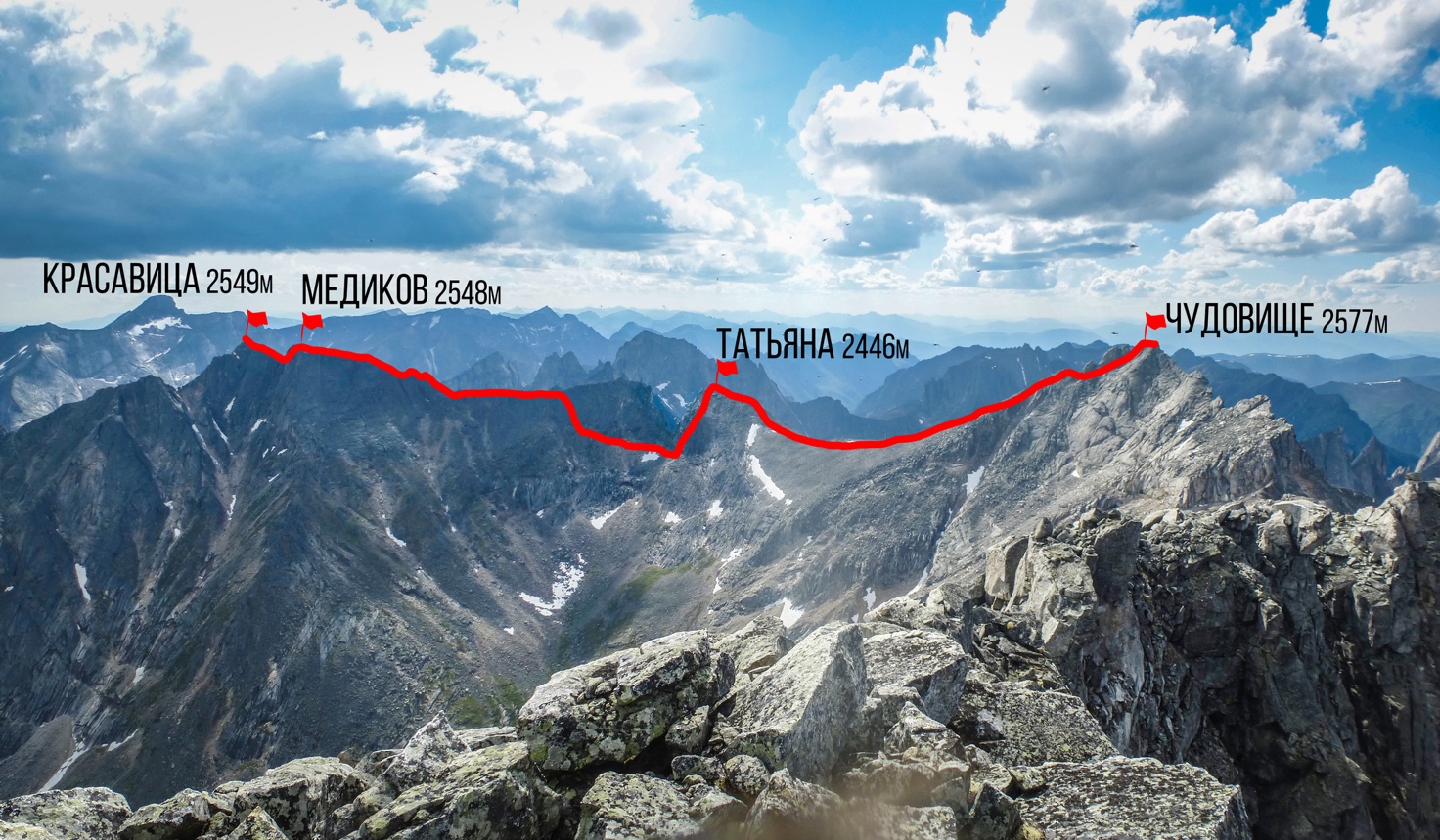 Фото 1. Дата съемки 15.07.2020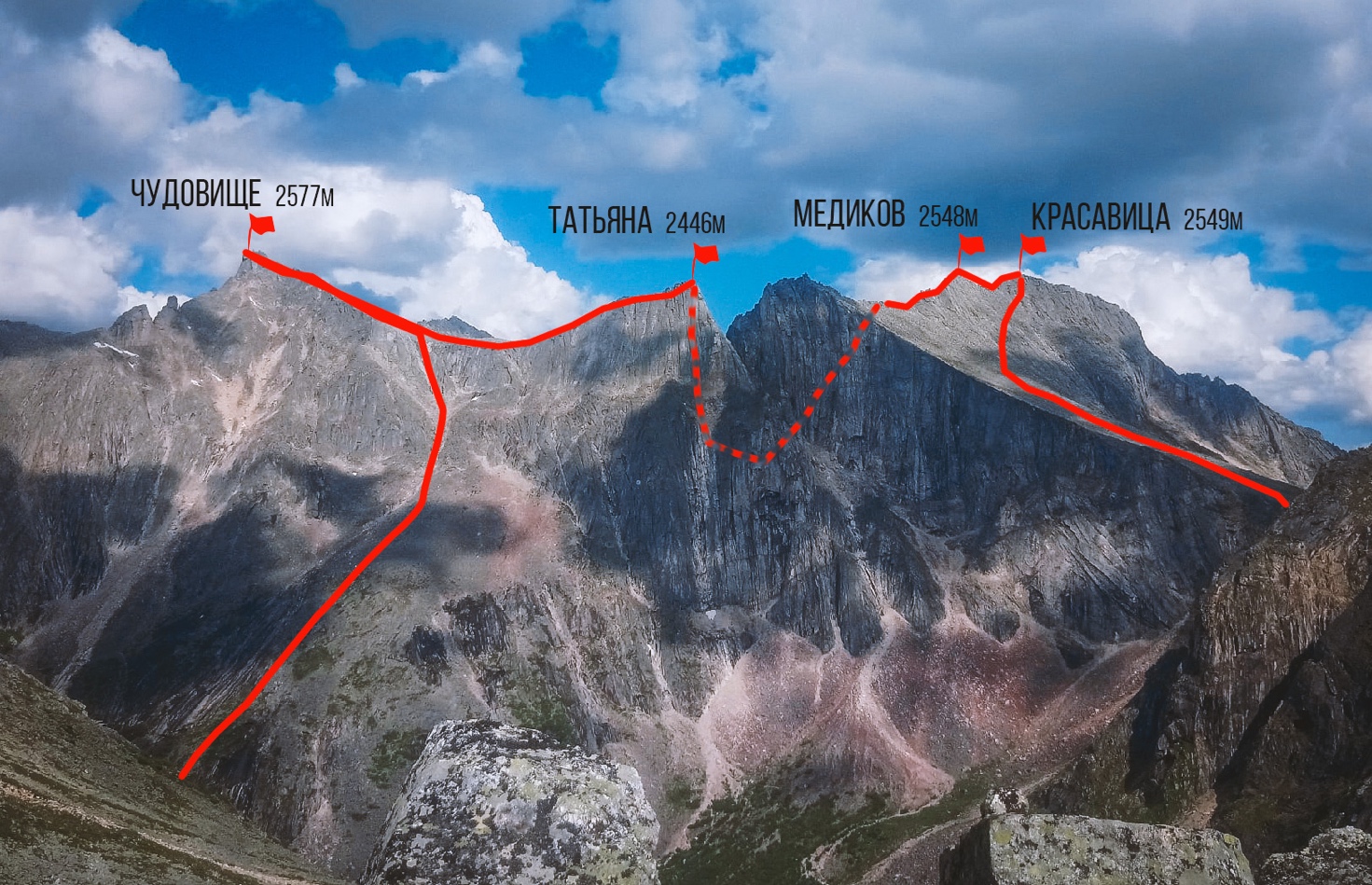 Фото 2. Дата съемки 15.07.20201.2 Профиль высот 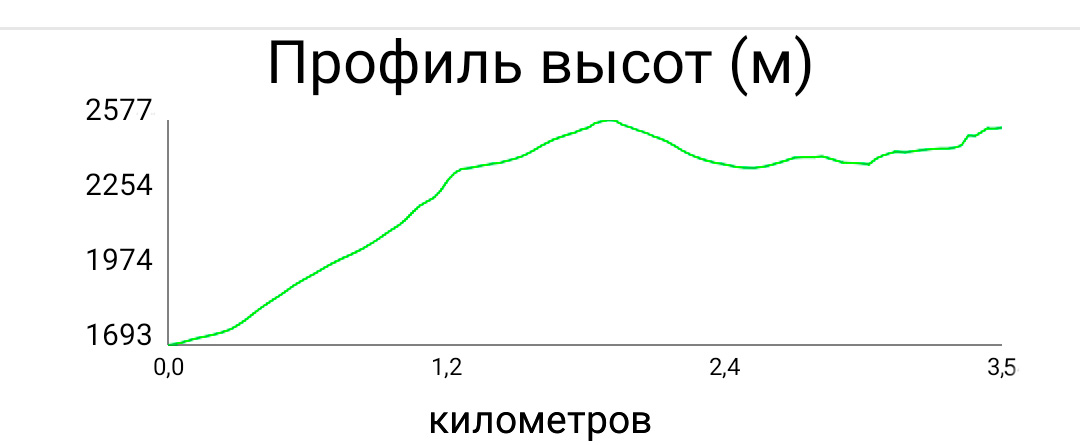 1.3 Спутниковый снимок 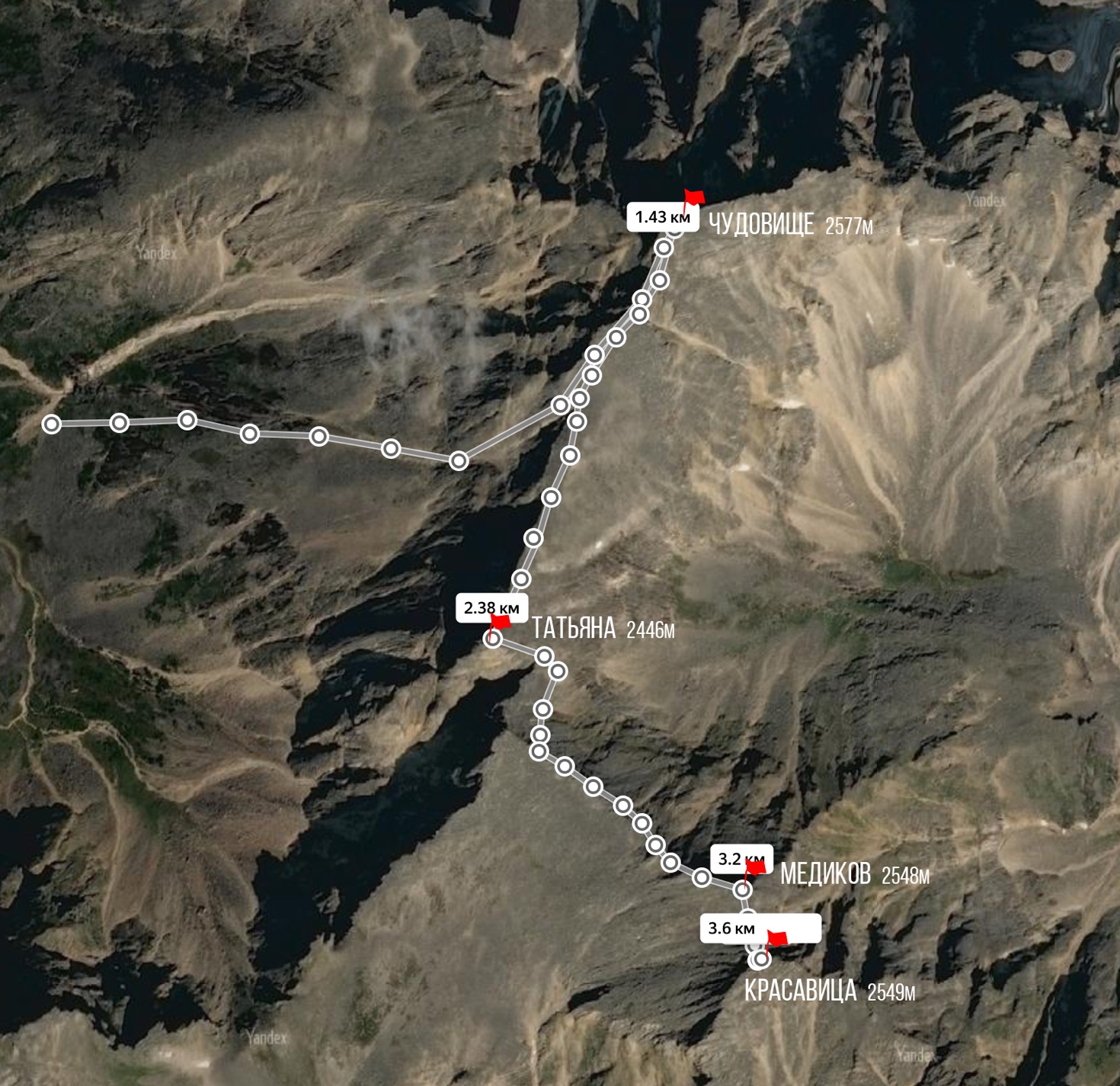 Фото 3. Спутниковый снимок с ниткой траверса1.4 Картосхема района 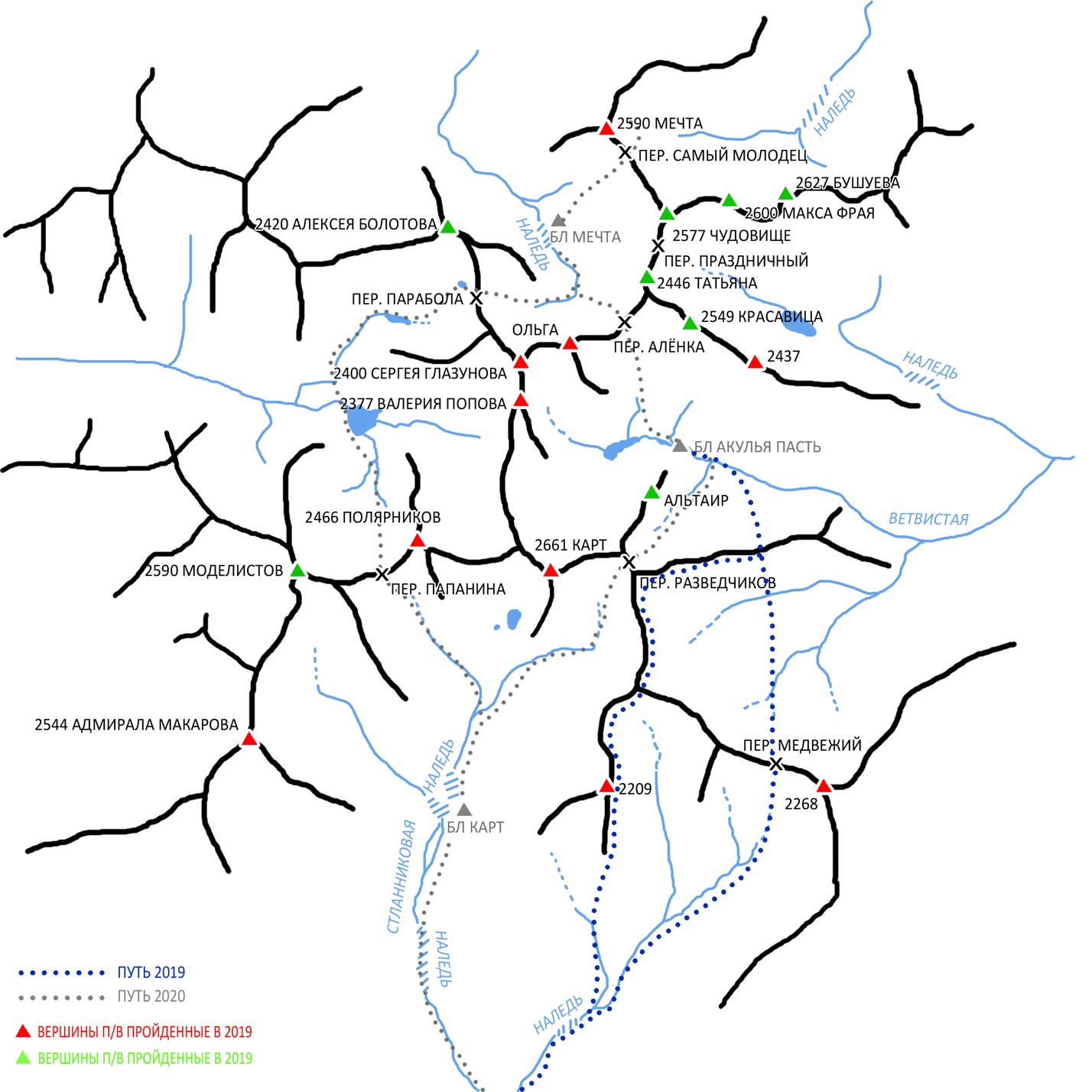 Фото 4. Картосхема района1.5 Карта района, путь экспедиции 2020 года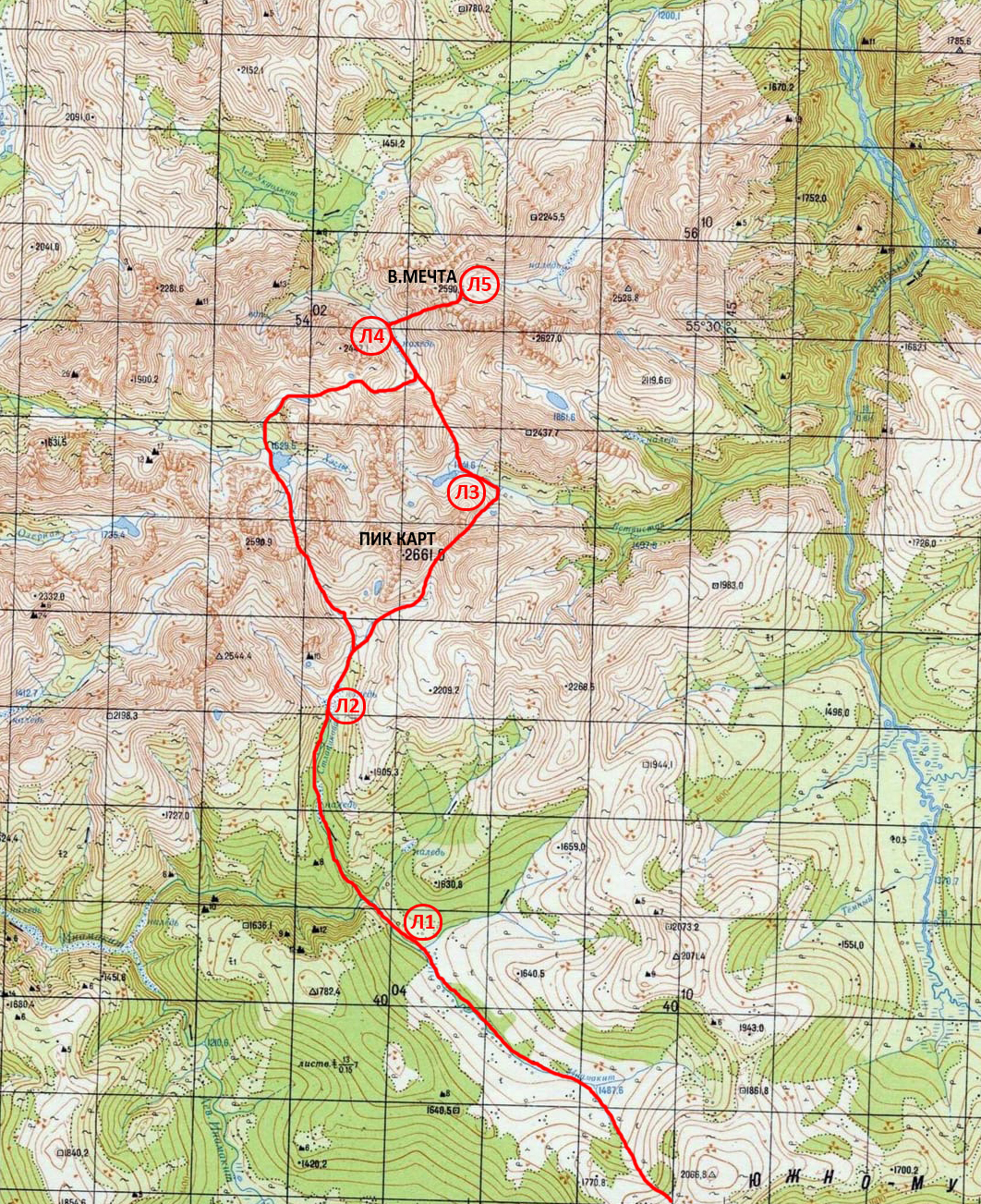 Фото 5. Топографическая карта Южно-Муйского хребтаВершины Чудовище, Татьяна, Медиков и Красавица располагаются в юго-восточной части Южно-Муйского хребта рядом с пиком Мечта, перевалом Праздничный и перевалом Аленка. Ближайший населенный пункт – Баунт, расположенный в 400 км к северу от г. Читы, 120 км от пгт. Багдарин.  Баунт – небольшая деревня, в которой можно найти ночлег на заброске, есть магазин. Сотовой связи нет. От Баунта на север в направлении реки Аян и далее вдоль Малого Аяна подниматься до границы болот и леса около 20 км. Этот участок можно проехать на вездеходе, в конце вездеходной заброски организовывается основная база с запасами провианта и палатками, а также техникой для зарядки устройств в условиях экспедиции. Координаты базового лагеря экспедиции 2020 года 55°18′27.8″N 112°47′34.02″E.От базы двигаться в верховья реки Малый Аян, далее подъем на не категорированный перевал , 1900 м. С перевала спуститься к речке Инамакит и двигаться по правому ее берегу до впадения р. Стланиковая.  Далее подъем по Стланиковой в ее верховья. Лагерь удобно организовать в зоне леса около наледи (координаты лагеря под  Картом 55°25′44.49″N 112°37′25.98″E, на карте обозначен как Л2). Заброска от базового лагеря до лагеря под Картом занимает 1-1,5 дня. Можно организовать промежуточный лагерь не доходя до слияния рек Инамакит и Стланиковая  (на карте Л1, координаты 55°23′00.17″N 112°39′02.27″E). У самого слияния рек мало мест под палатки.  Характер рельефа на подходе сложный. На подъеме и спуске с перевала –  лес и курум. Верховья Инамакита заболочены, далее по берегу встречается звериная тропа. Подъем по Стланиковой преимущественно по руслу, по камням, выбирая более удобный путь вдоль берегов, в основном по левому орографически берегу. Встречаются наледи. После большой наледи (через несколько километров от слияния рек; с этой наледи видно пик Карт) тропа уходит наверх по левому берегу.От лагеря под Картом двигаться вверх по течению реки Стланиковая. Движемся через кедровый стланик, затем по траве и курумнику. Есть хорошие звериные тропы. Далее подъем на перевал Разведчиков (2б), спуск с него к озеру. После озера свернуть налево, придерживаясь тропы, дойти до базового лагеря Акулья Пасть (на карте обозначен как Л3 - 55°28′15.28″N 112°40′14.61″E). Обойти озеро у лагеря слева, подняться на перевал Аленка. Спуск в ущелье под западной стеной пика Мечта, дойти до Л4 (55°29′52.18″N 112°38′30.85″E). От Л2 до Л4 можно дойти за один день, либо поставить промежуточный лагерь в Л3. От базового лагеря Мечта движемся в сторону перевала Праздничный по сухому ручью. Минуя водопады, начинаем движение по западному склону.Характеристика маршрутаТехническая фотография маршрута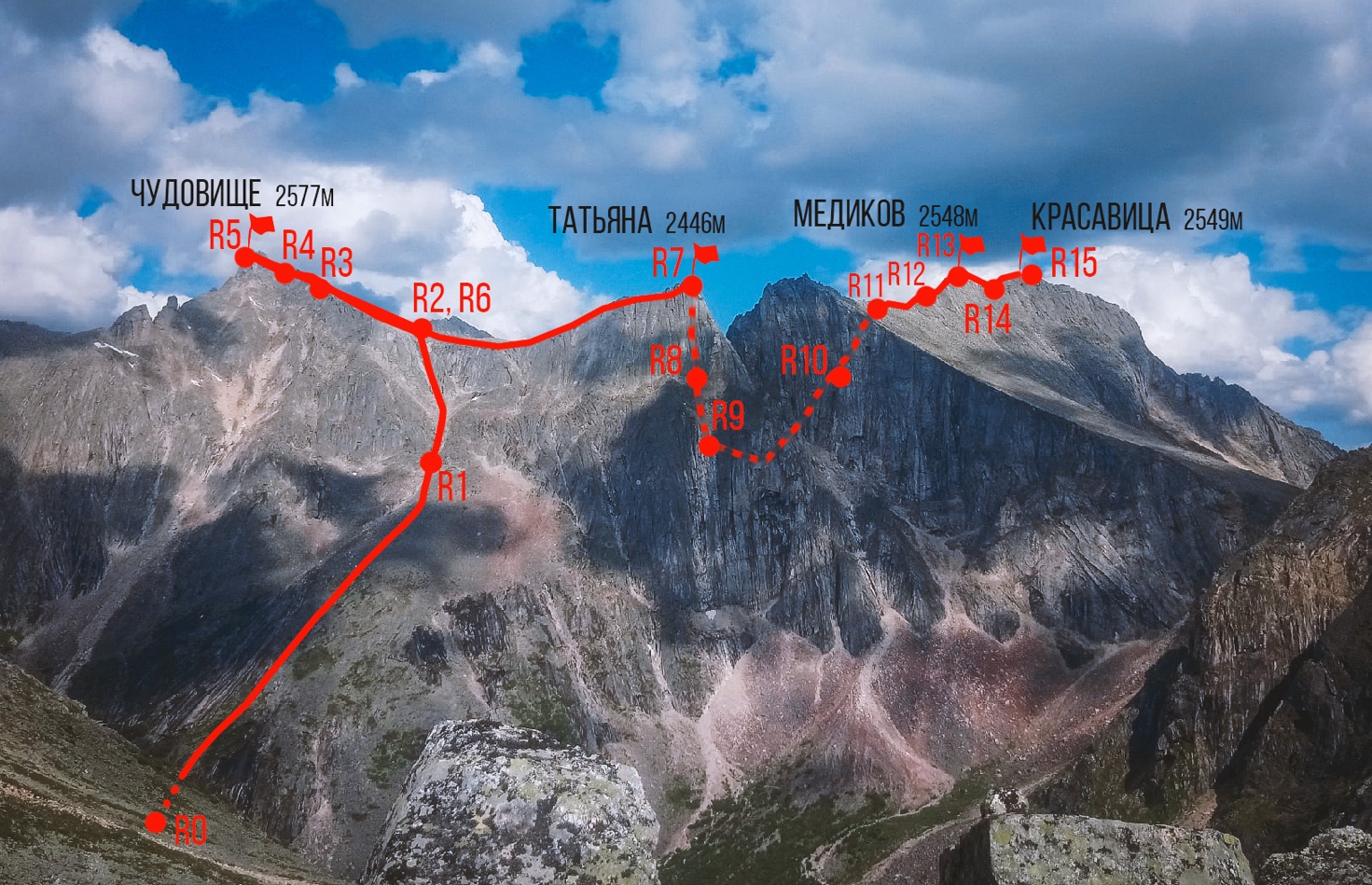 Фото 5. Техническое фото маршрута R0-R1 960м I+ 15-30ᴼR1-R2 340м II 30-45ᴼR2-R3 300м I 15-30ᴼR3-R4 60м II 15-30ᴼR4-R5 60м II+,III 30-60ᴼR5-R6 300м I 15-30ᴼ, 60м II 15-30ᴼ, 60м II+,III 30-50ᴼR6-R7 400м  I+ 10-25ᴼR7-R8 50м II+ 30-50ᴼR8-R9 50м III 40-60ᴼ дюльферR9-R10 150м I+ 15-30ᴼR10-R11 50м II+ 15-50ᴼR11-R12 230м I+ 10-25ᴼR12-R13 20м III 35-50ᴼ, 160м II 15-35ᴼ, 20м III 35-50ᴼR13-R14 80м II 15-30ᴼR14-R15 60м II, 20м III 20-50ᴼСхема маршрута в символах UIAA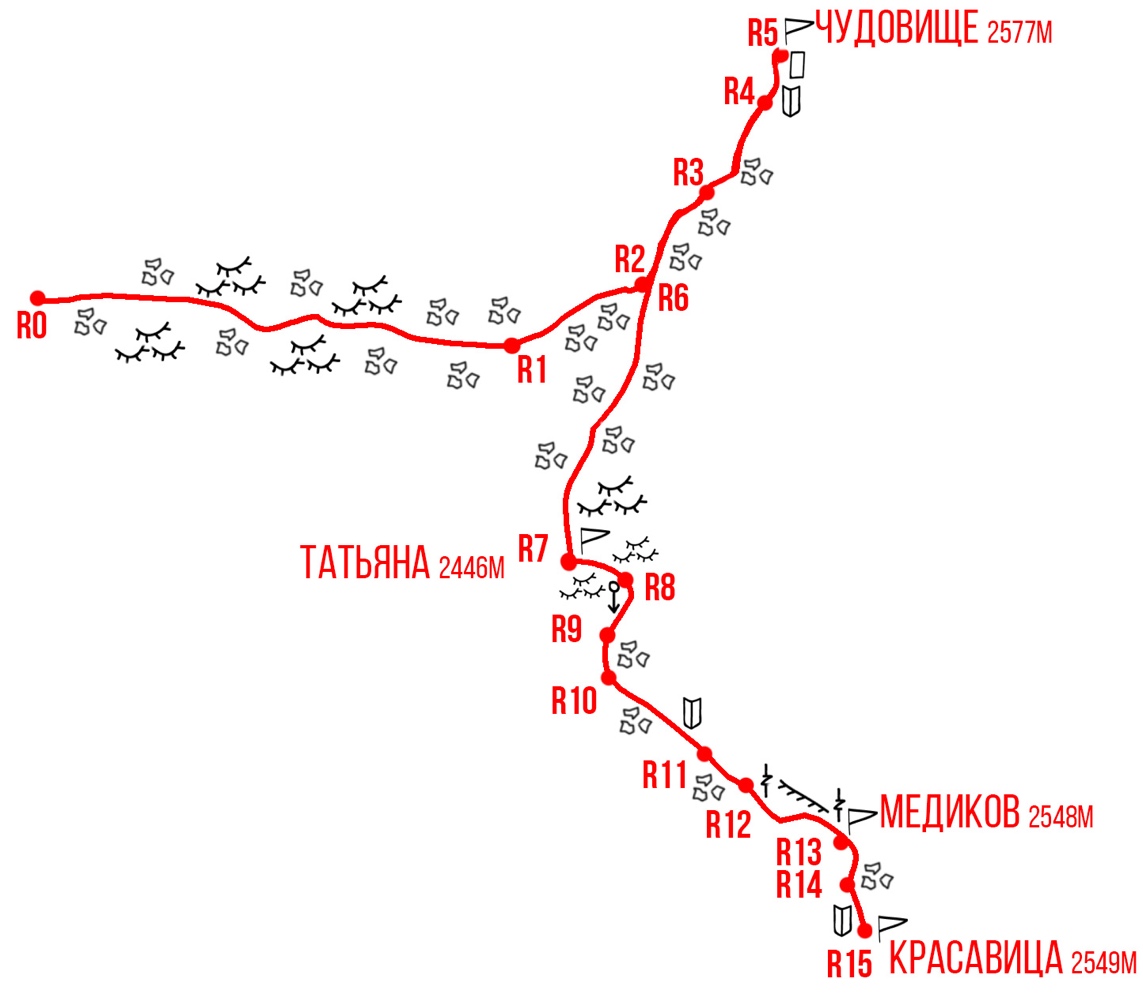 Фото 6. Схема УИААТехническая характеристика участков маршрута III. ХАРАКТЕРИСТИКА ДЕЙСТВИЙ КОМАНДЫ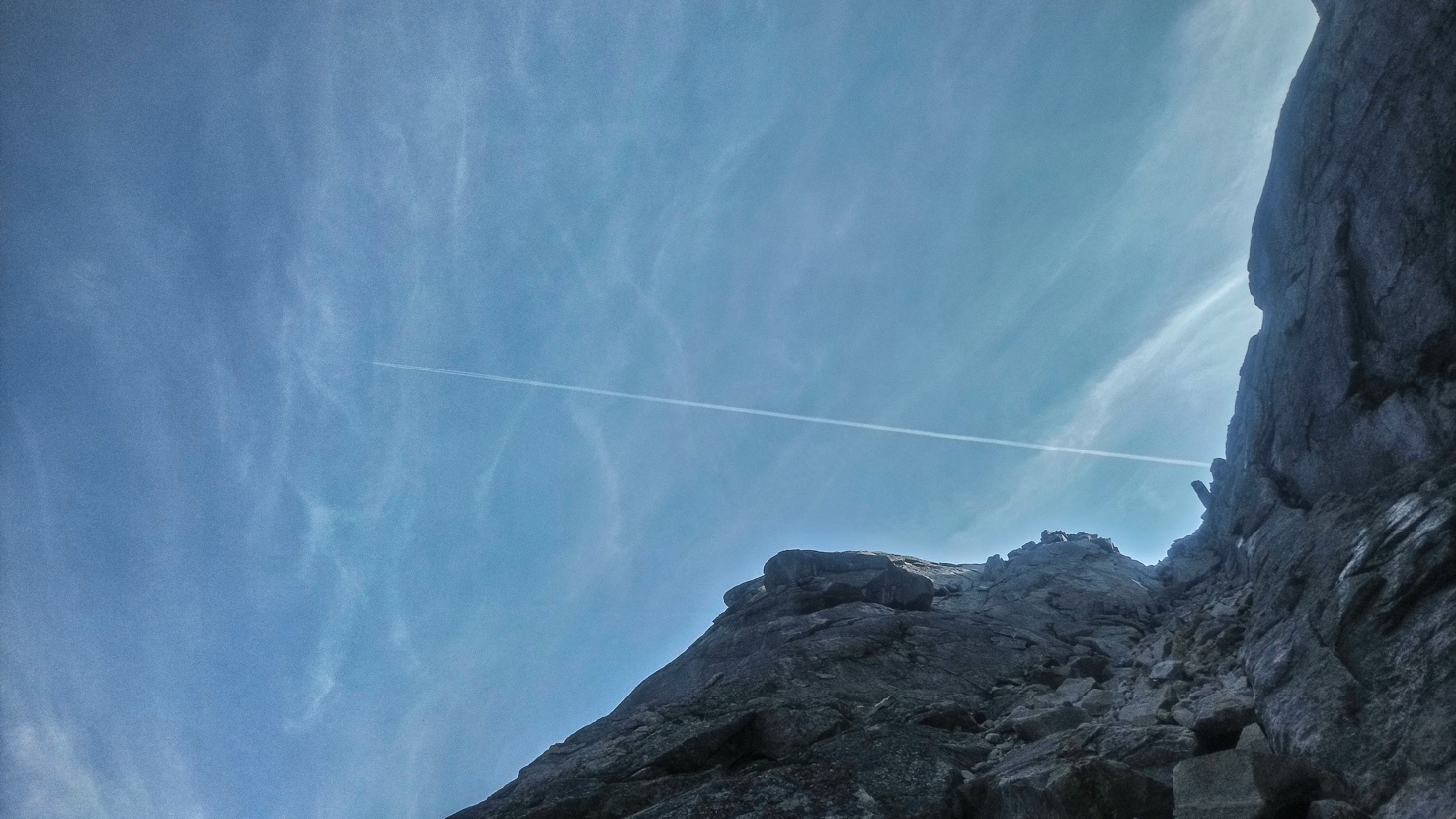 Фото 7. Участок R1-R2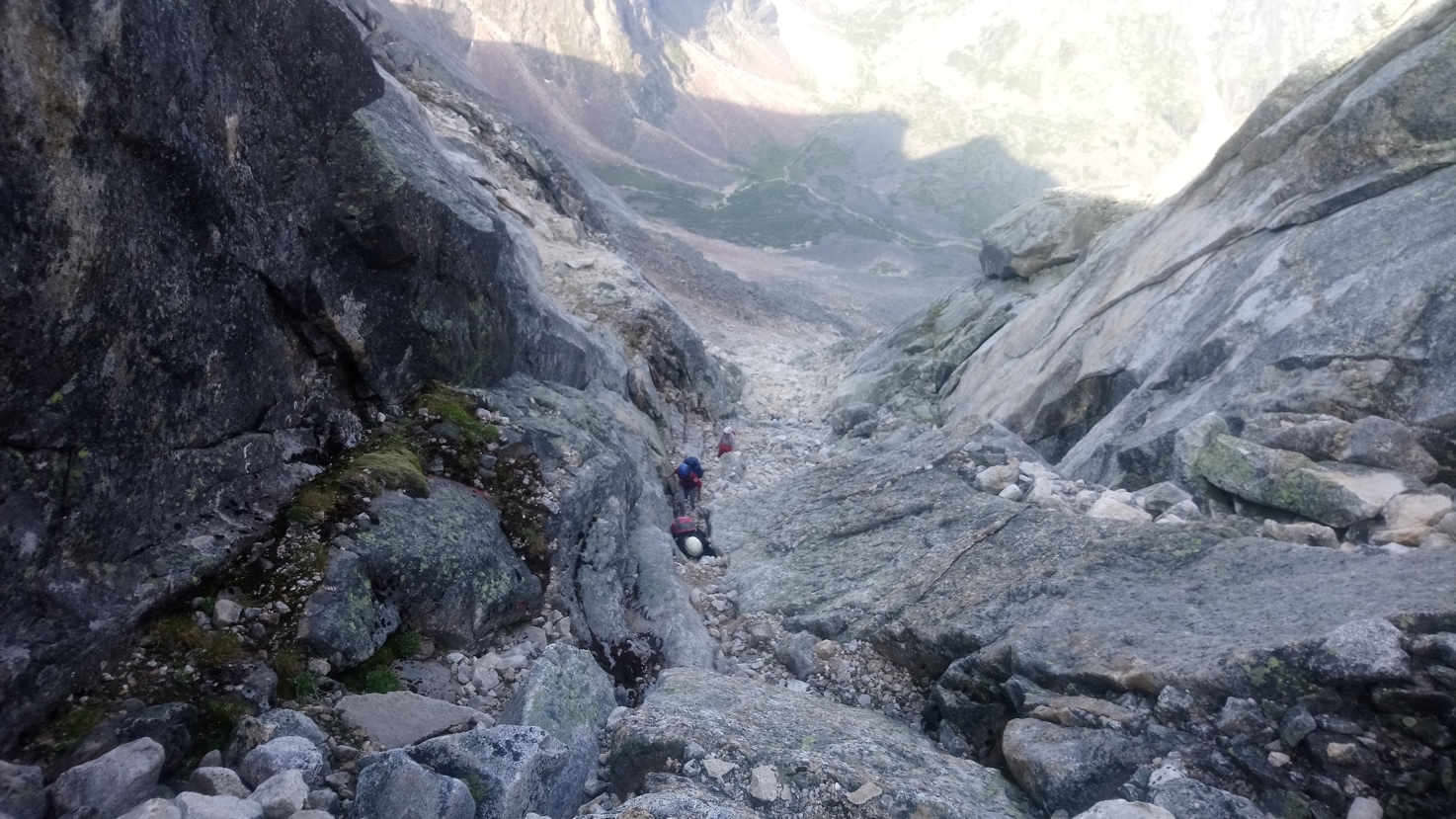 Фото 8. Участок R1-R2 (вид сверху)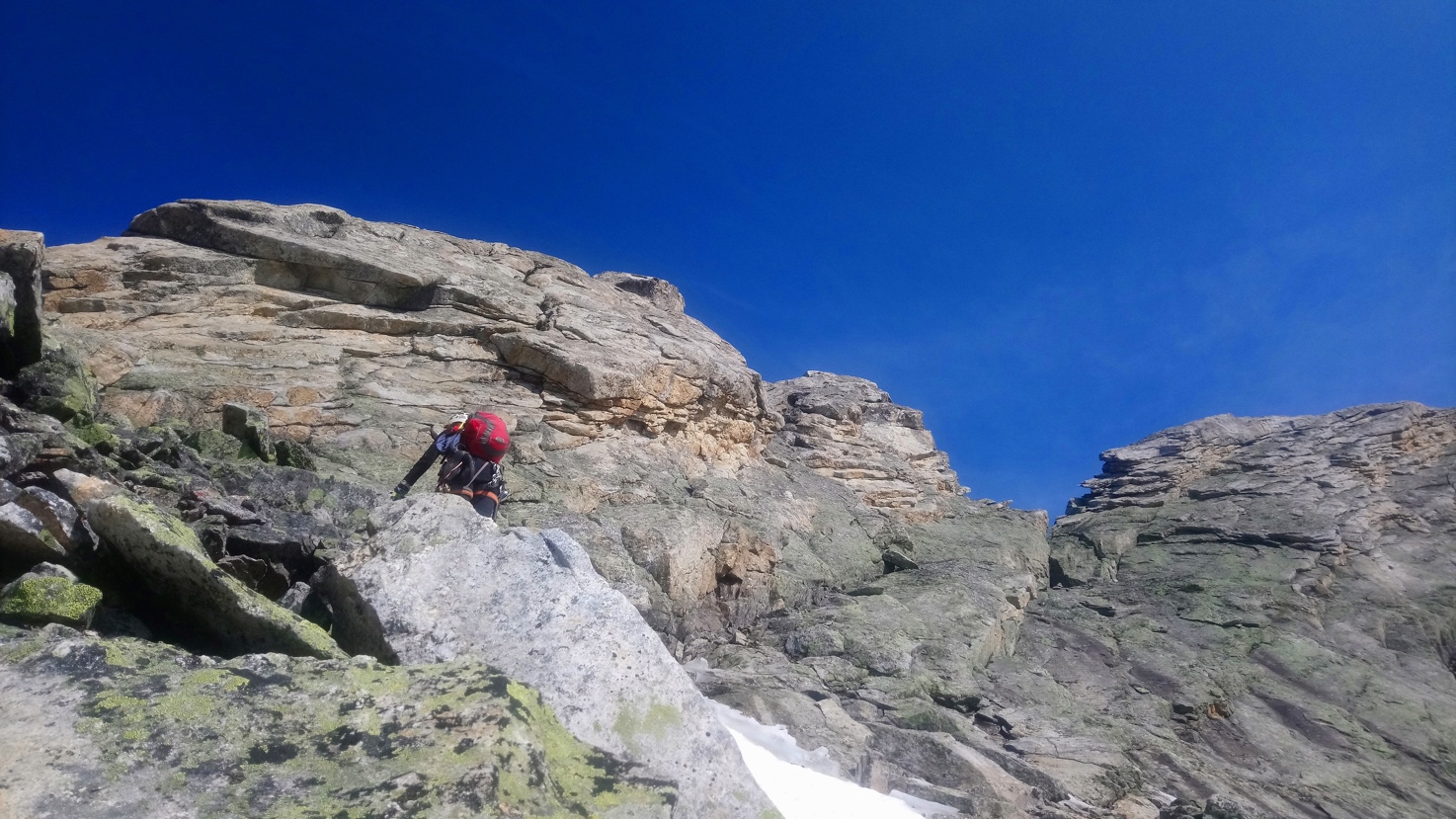 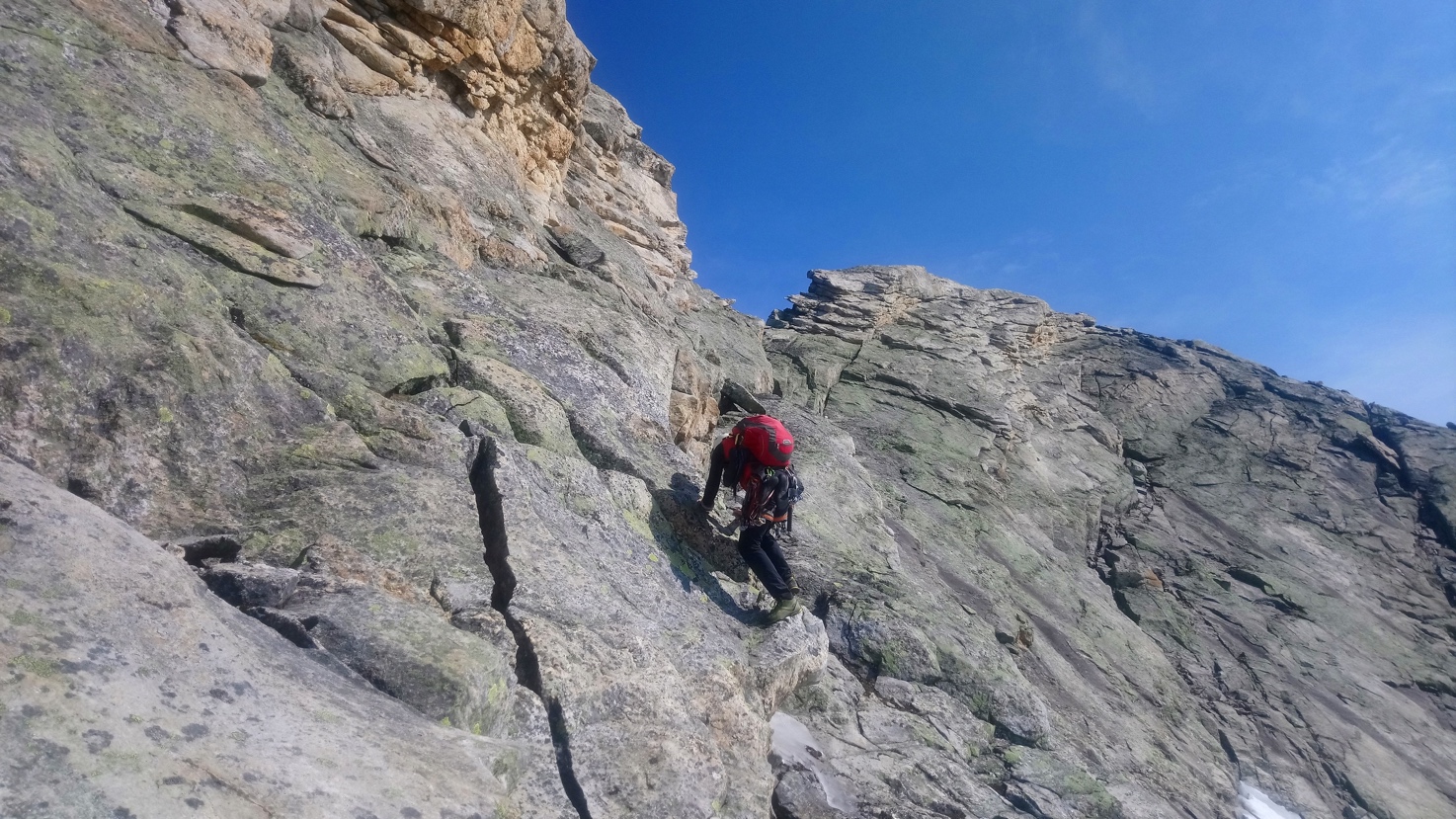 Фото 9 и 10. На участке R3-R4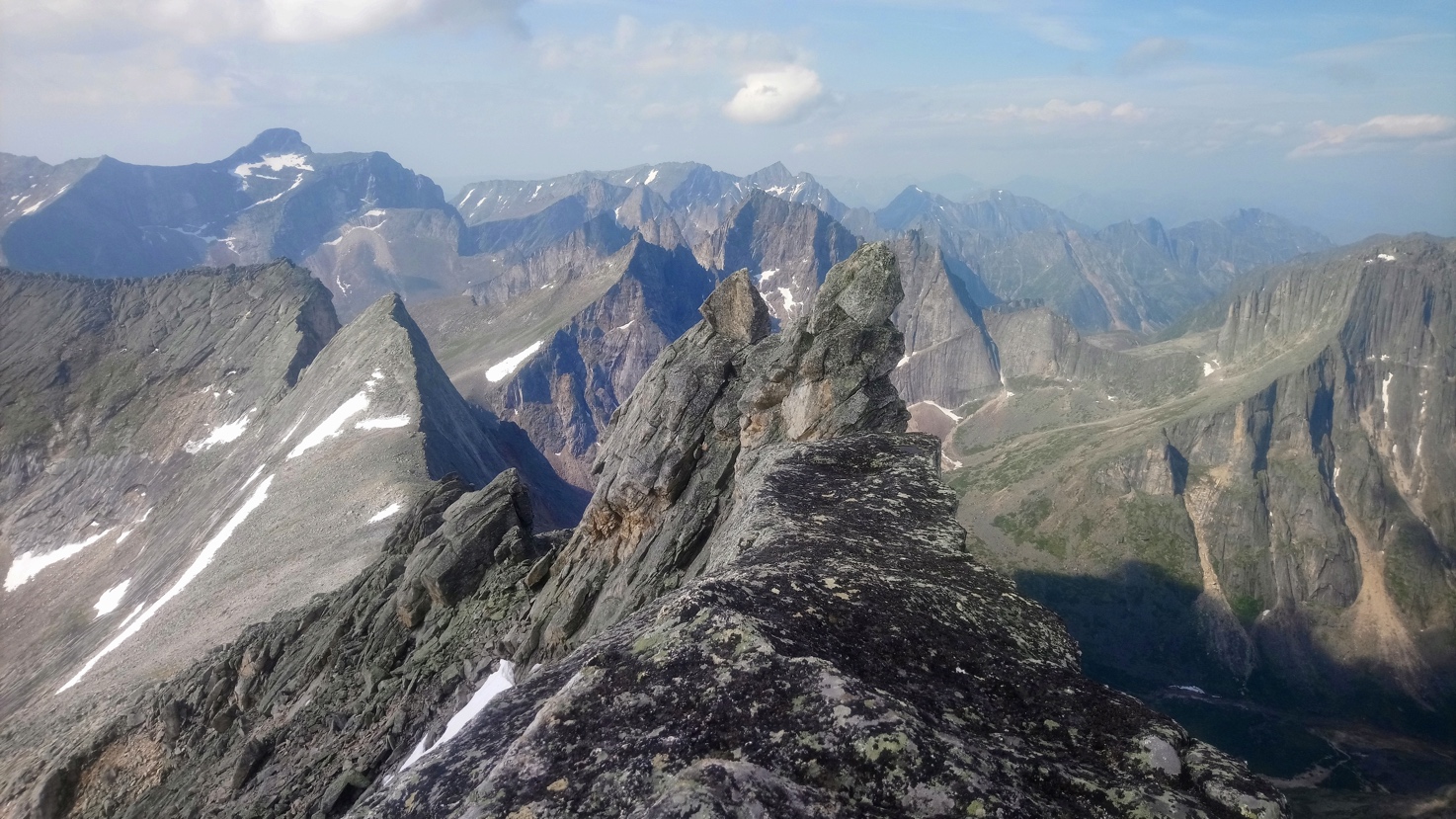 Фото 11. Вид с вершины Чудовища на гребень траверса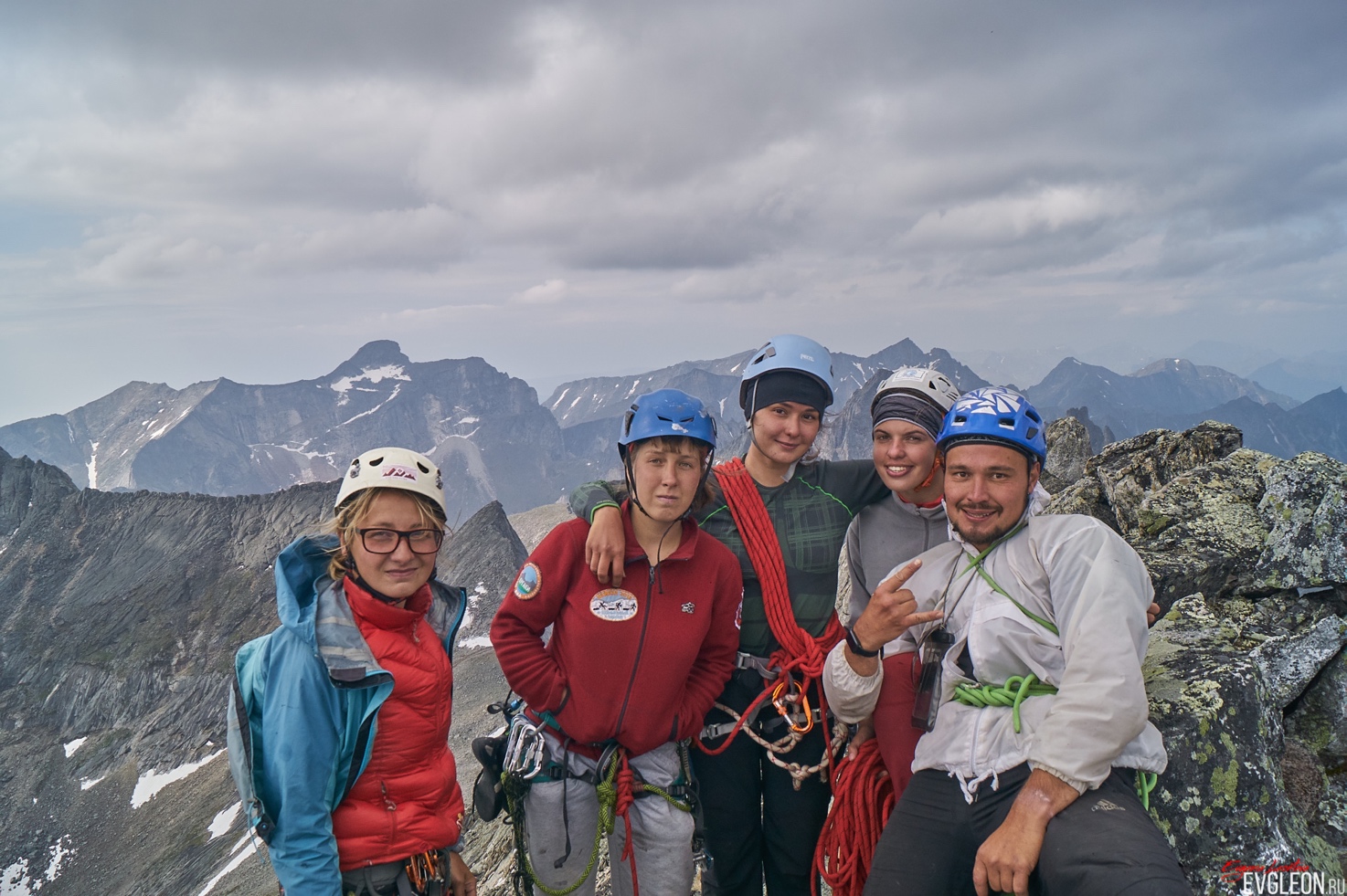 Фото 12. Группа в полном составе на вершине Чудовища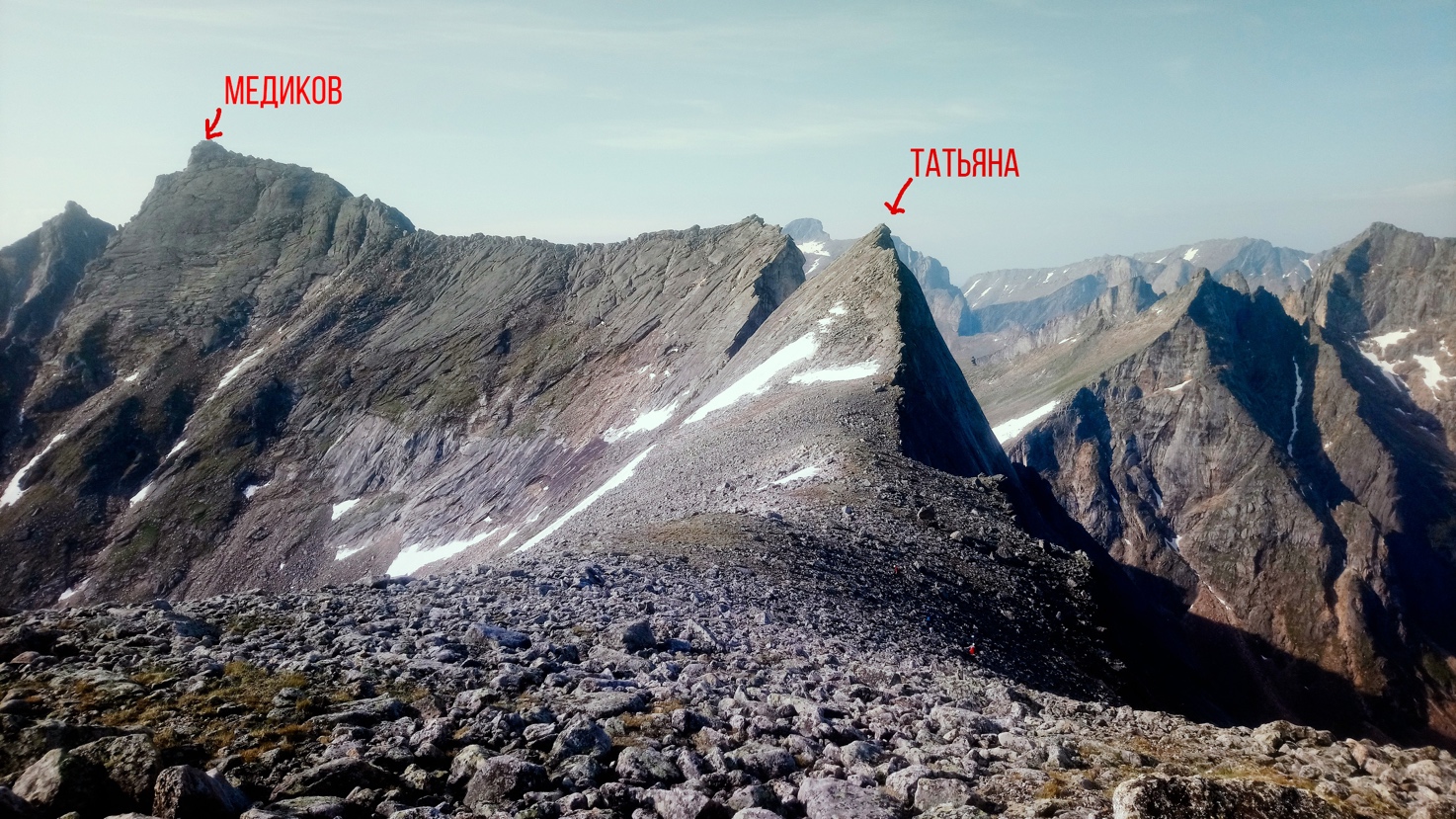 Фото 13. Фотография с участка R5-R6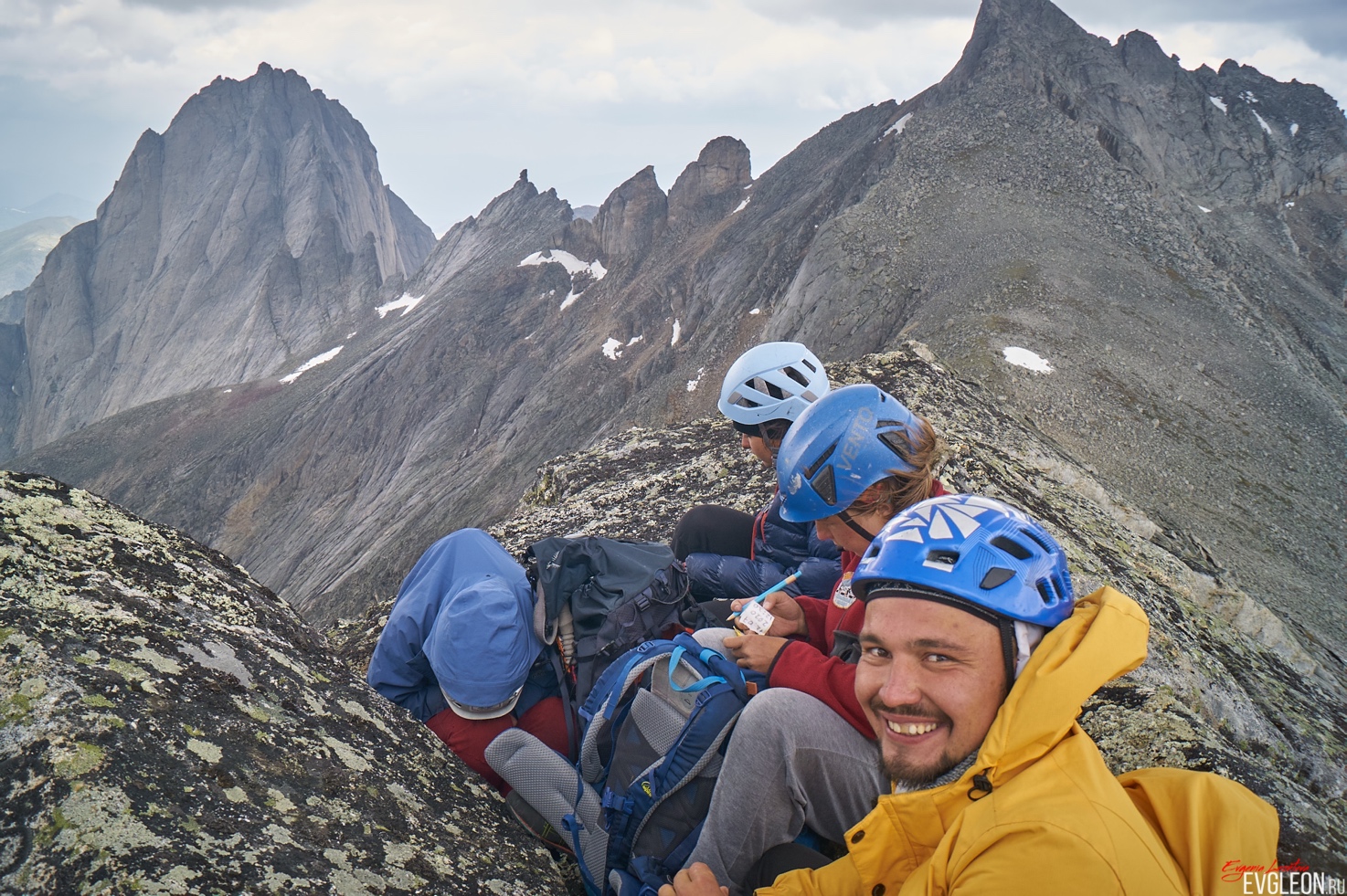 Фото 14. На вершине Татьяны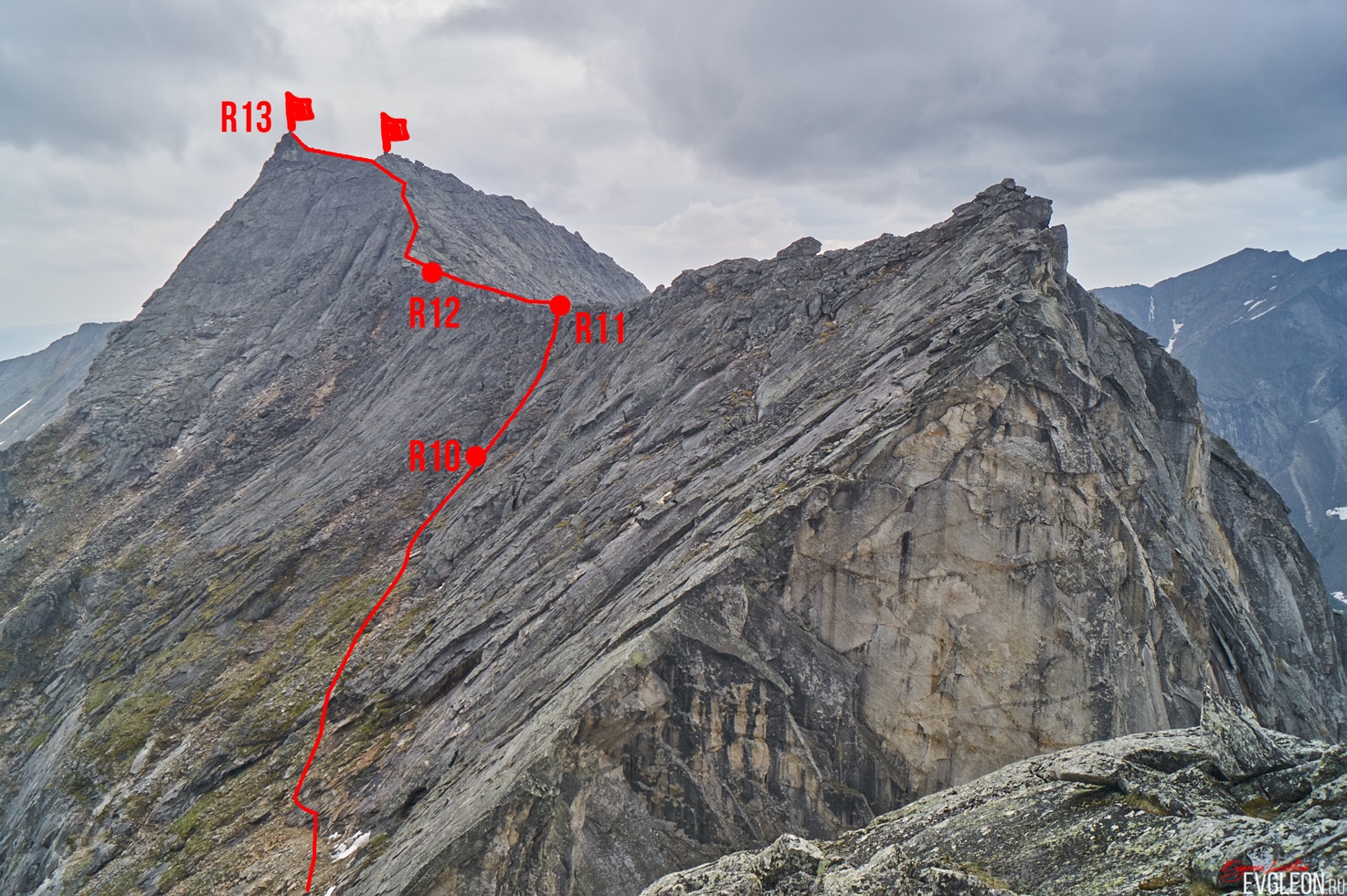 Фото 15. Вид с вершины Татьяны на дальнейшую линию маршрута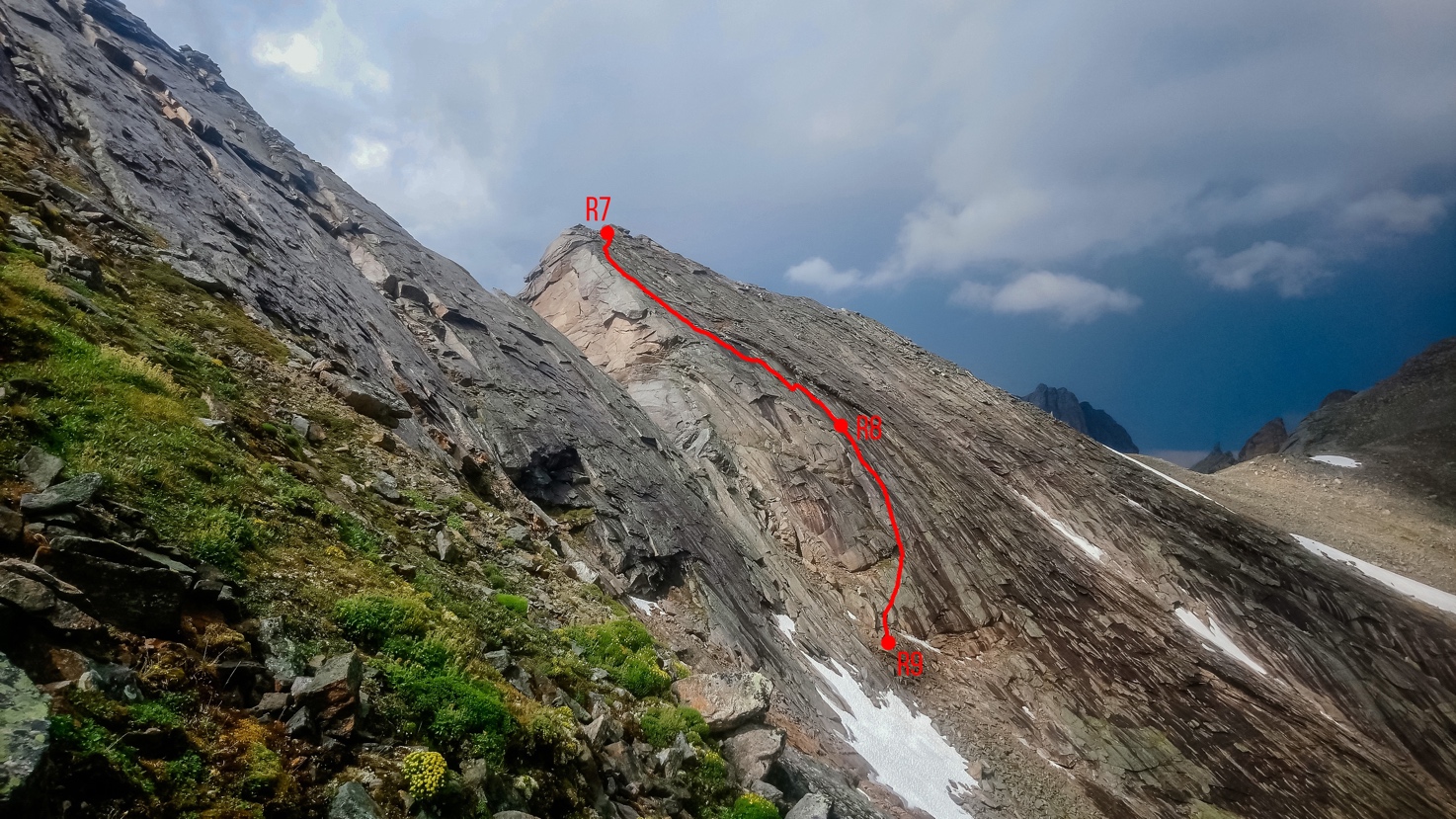 Фото 16. Вид с конца участка R9-R10 на вершину Татьяны. Просматриваются участки R7-R8, R8-R9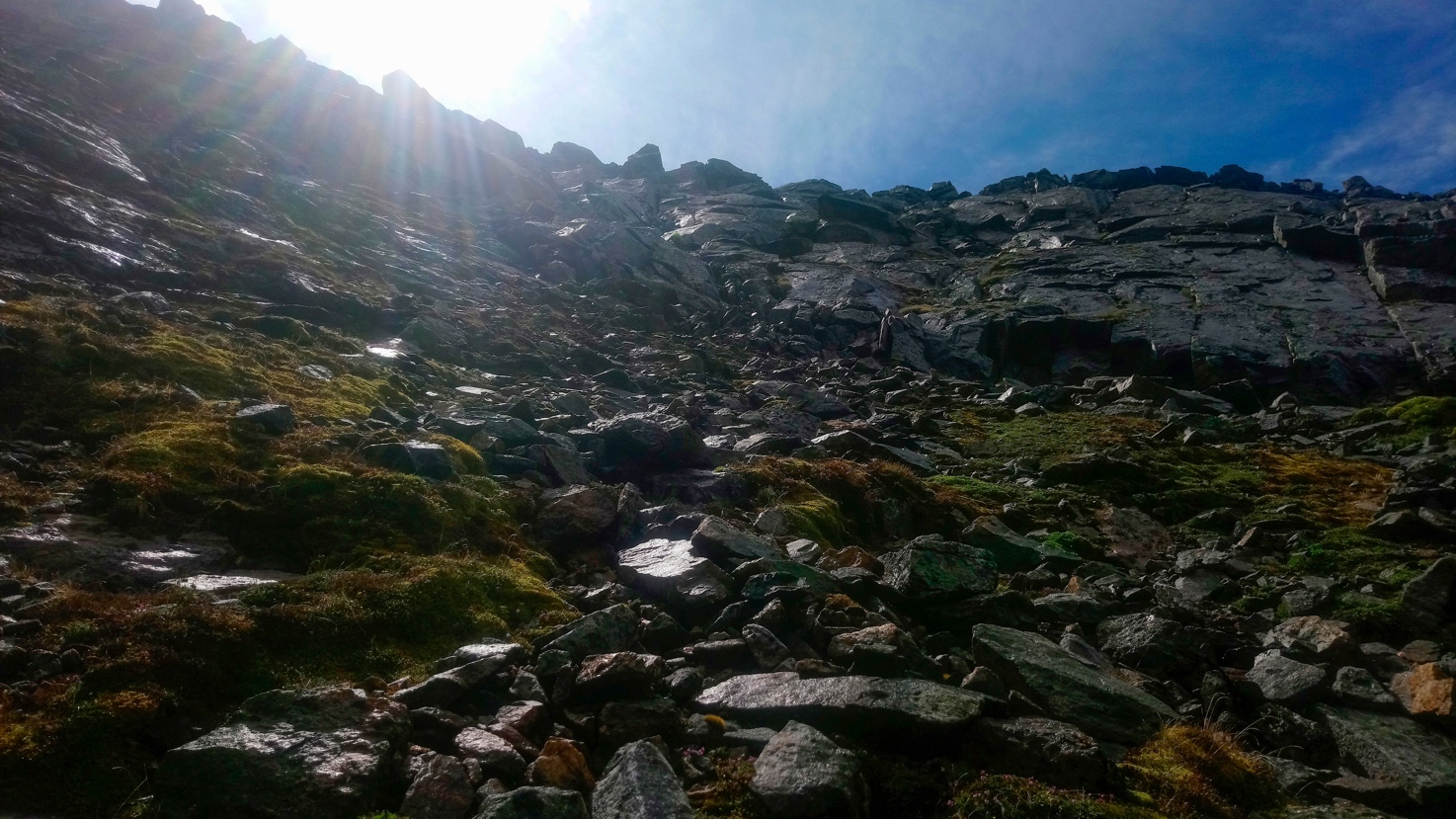 Фото 17. Вид с конца участка R9-R10 на начало участка R10-R11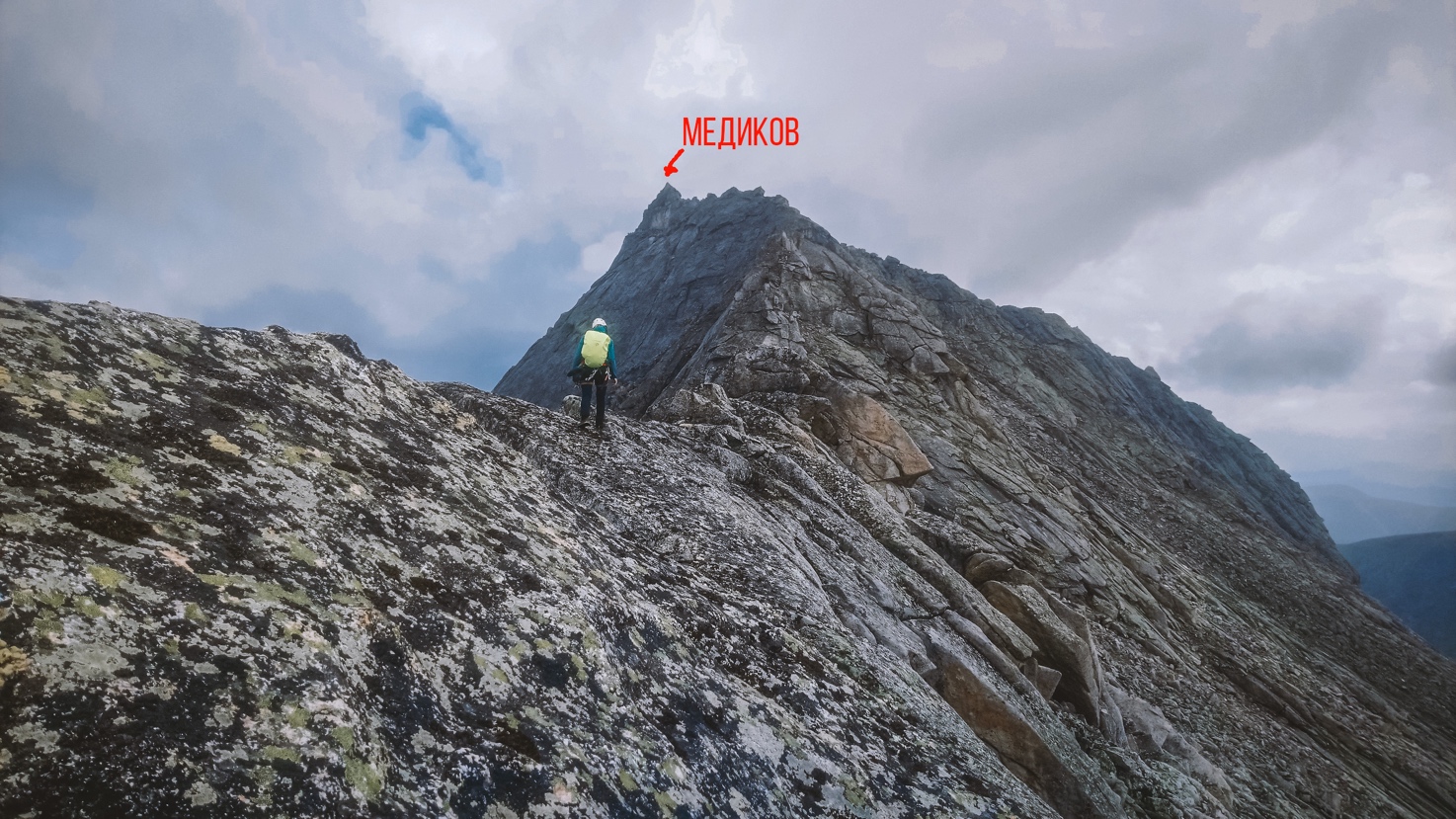 Фото 18. На участке R11-R12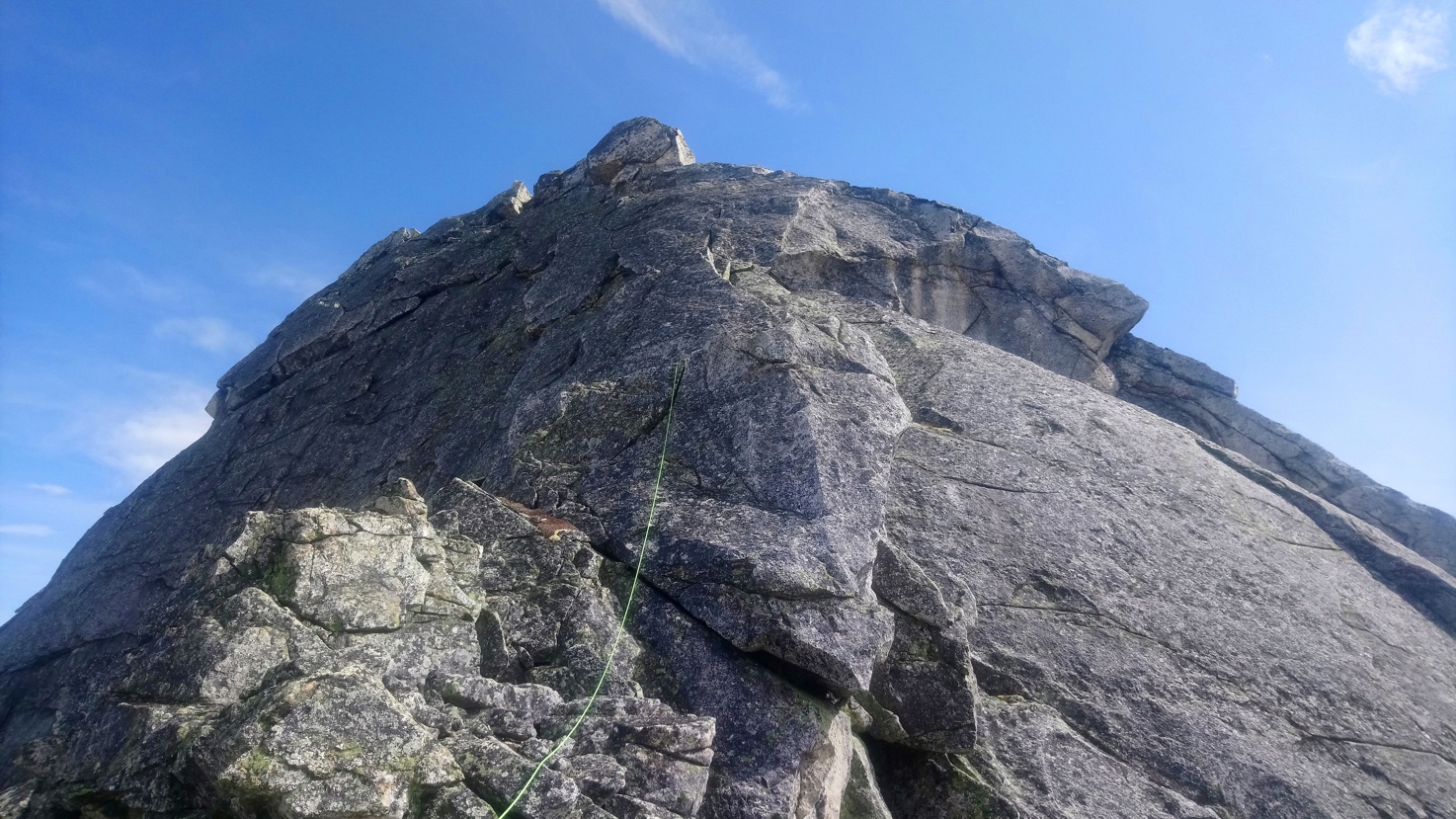 Фото 19. Начало участка R12-R13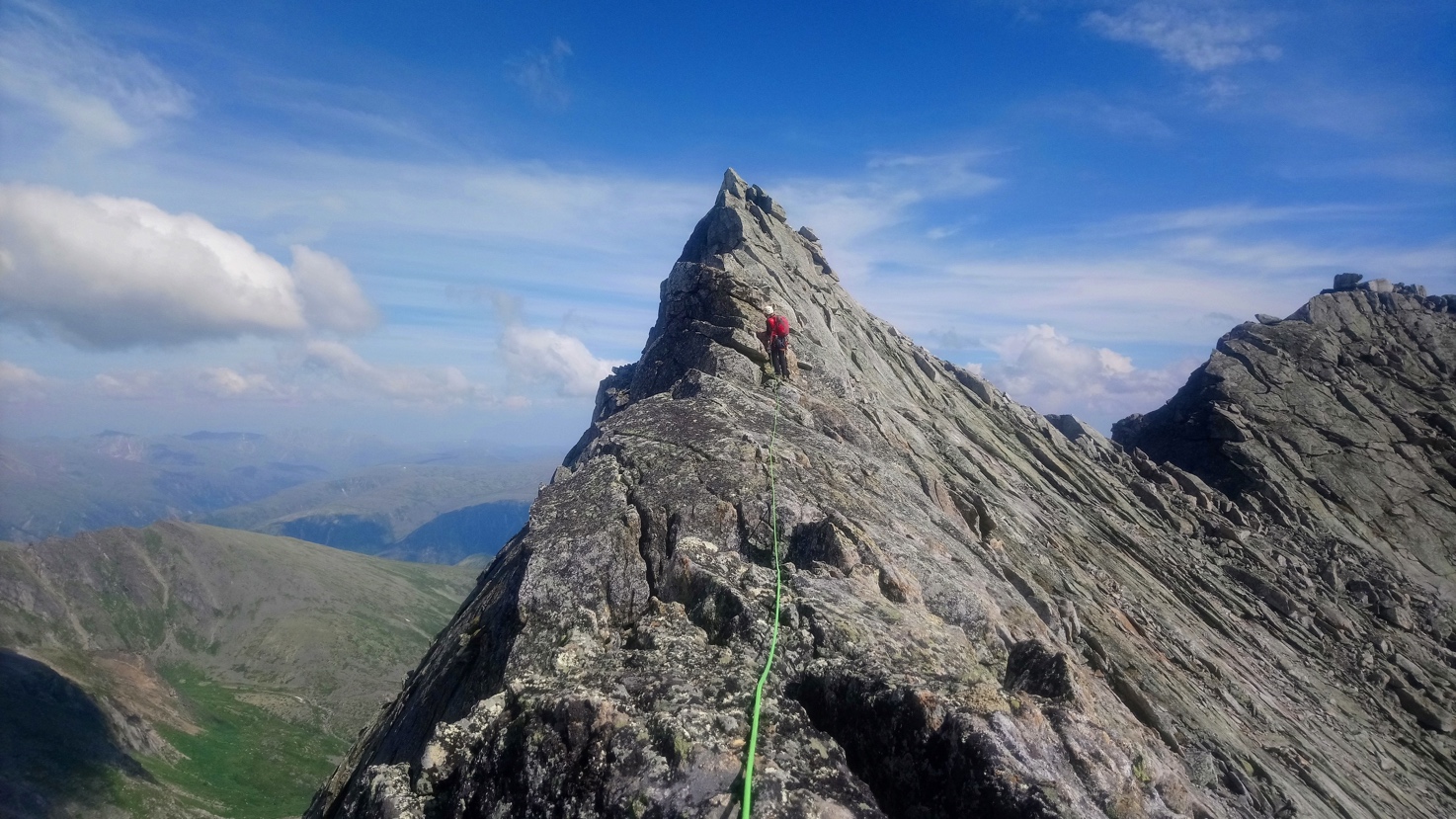 Фото 20. На участке R12-R13. Прямо возвышается остроконечная вершина Медиков. Справа виднеется крупный каменный блок на вершине Красавицы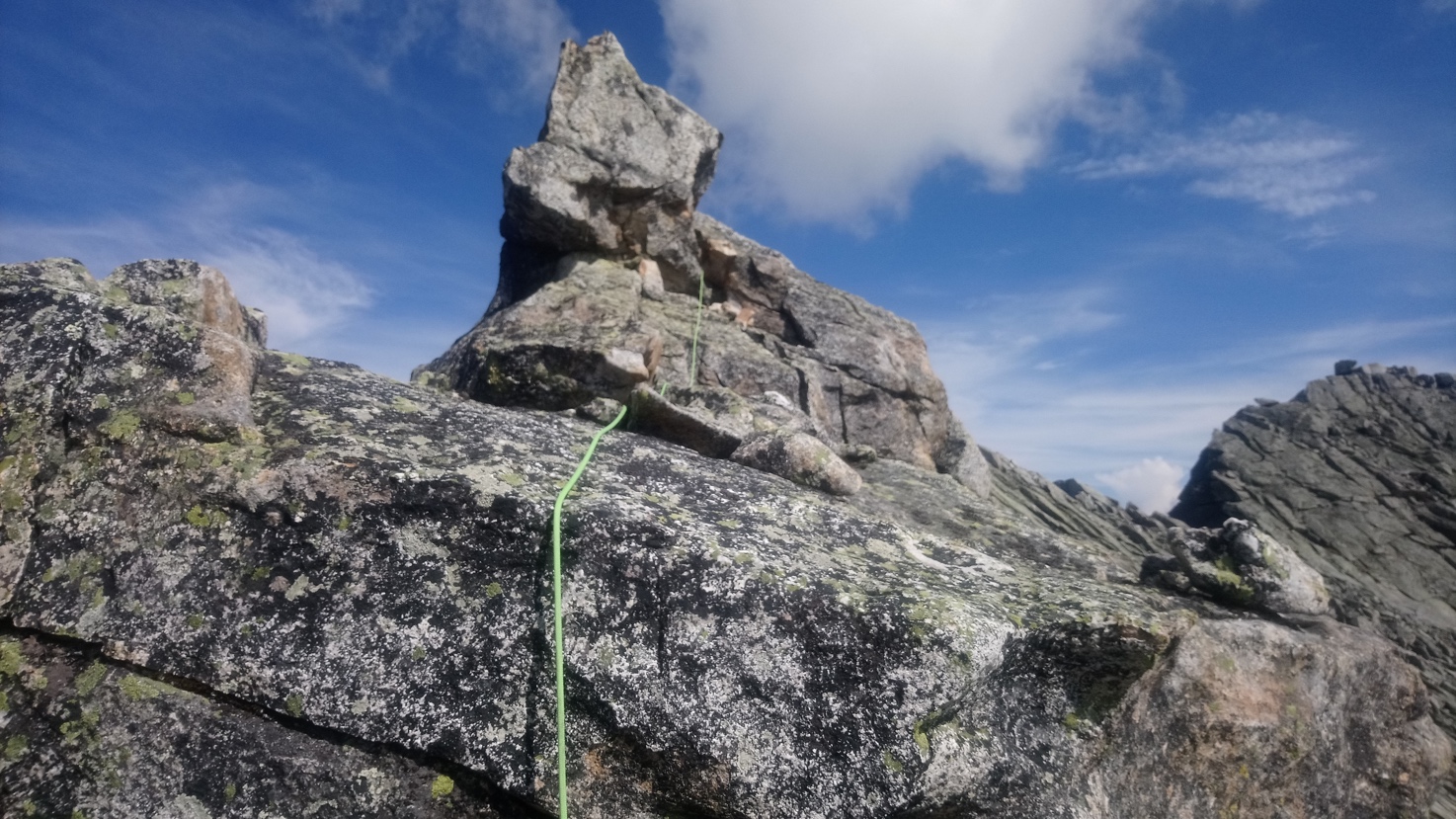 Фото 21. Конец участка R12-R13. Справа виднеется крупный каменный блок на вершине Красавицы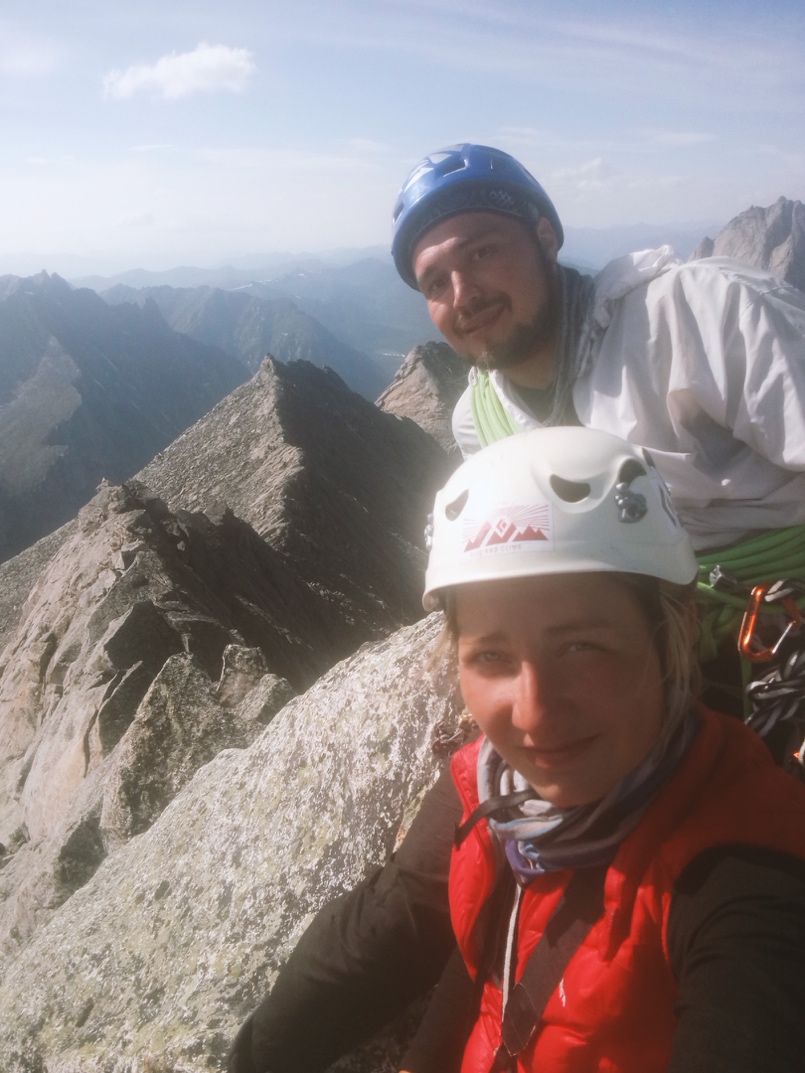 Фото 22. На вершине Медиков. Вид на траверс в обратную сторону.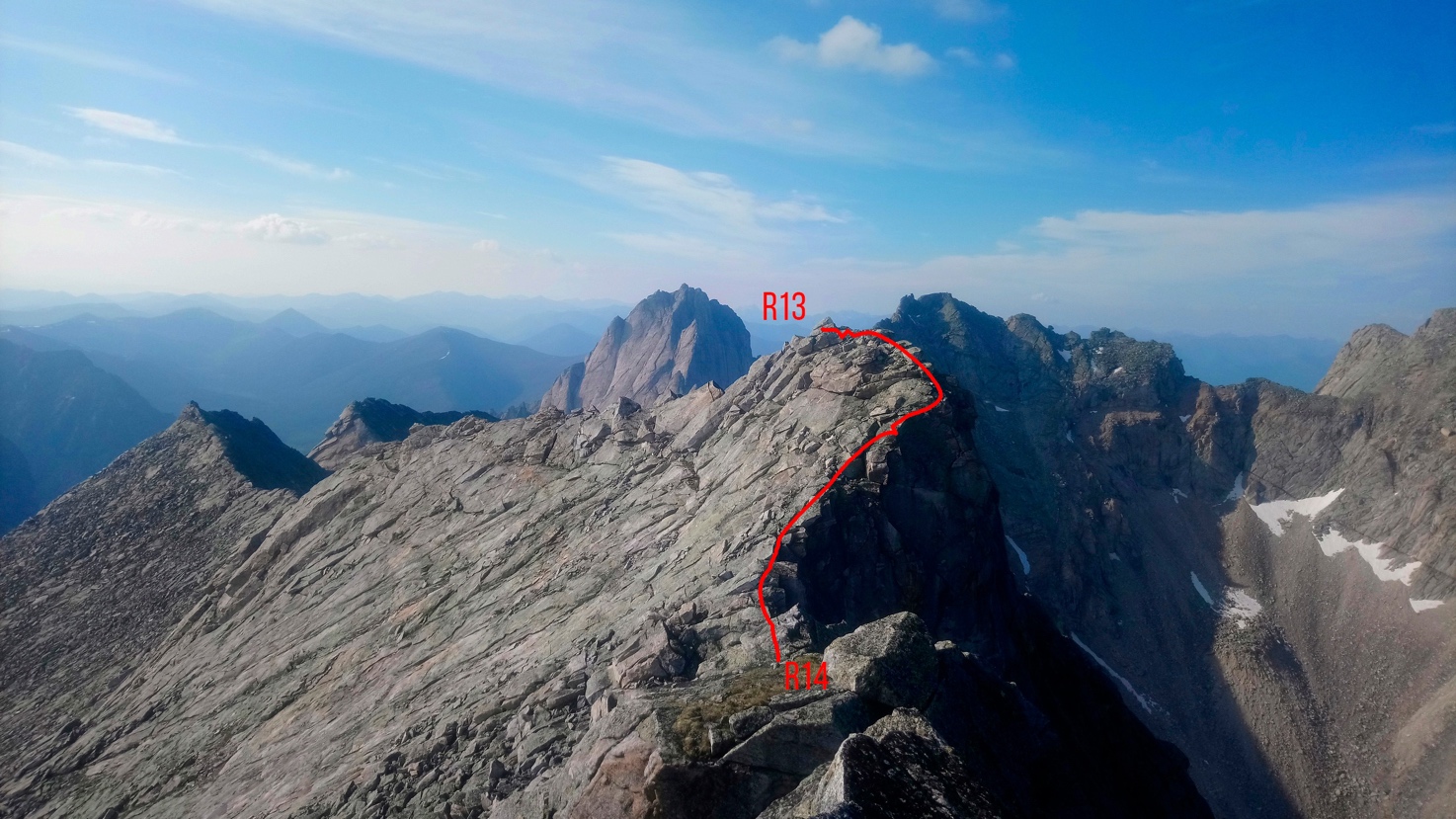 Фото 23. Вид на вершину Медиков с вершины Красавицы. Просматривается участок R13-R14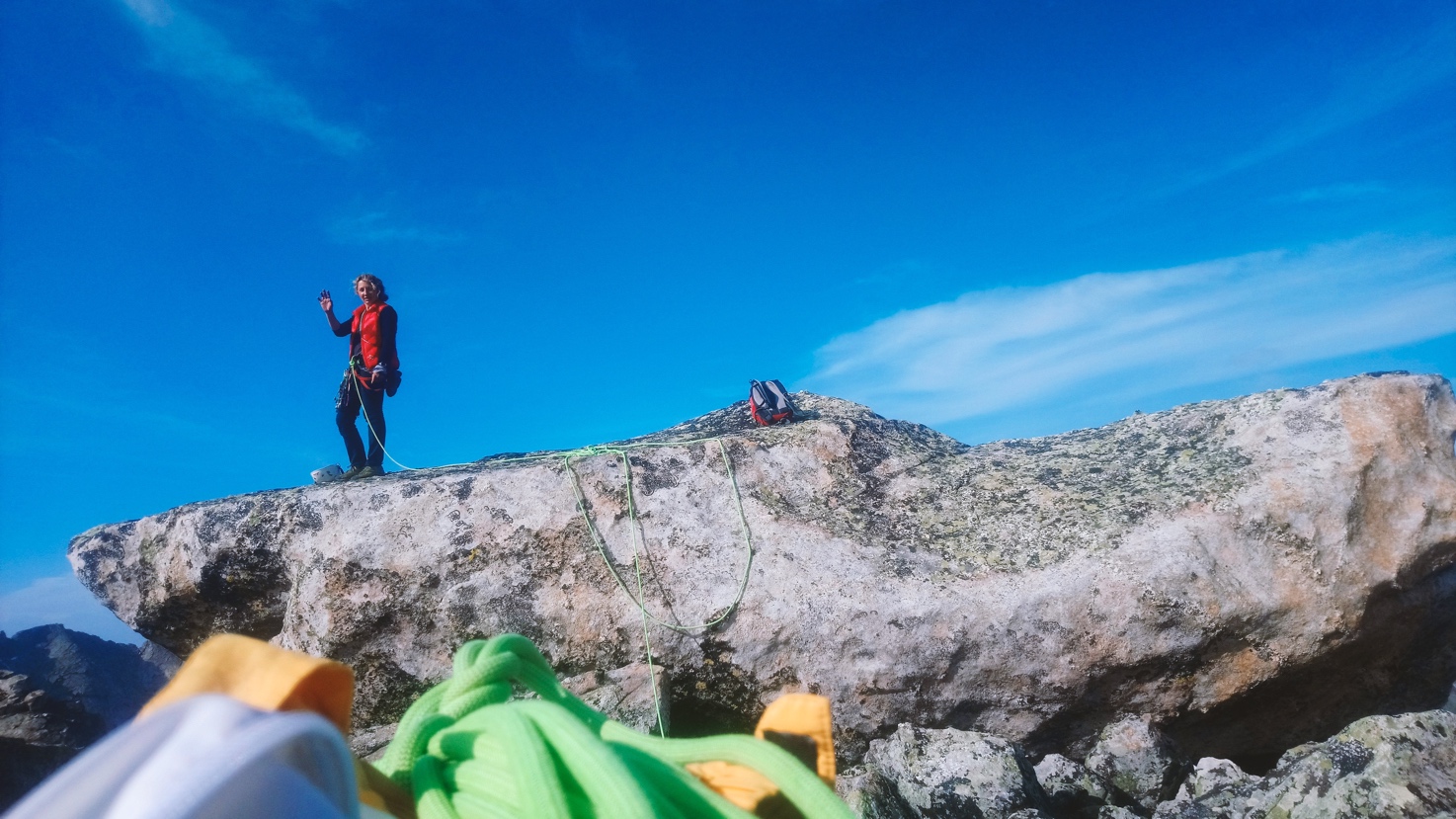 Фото 24. Большой отдельный каменный блок, представляющий из себя вершину Красавицы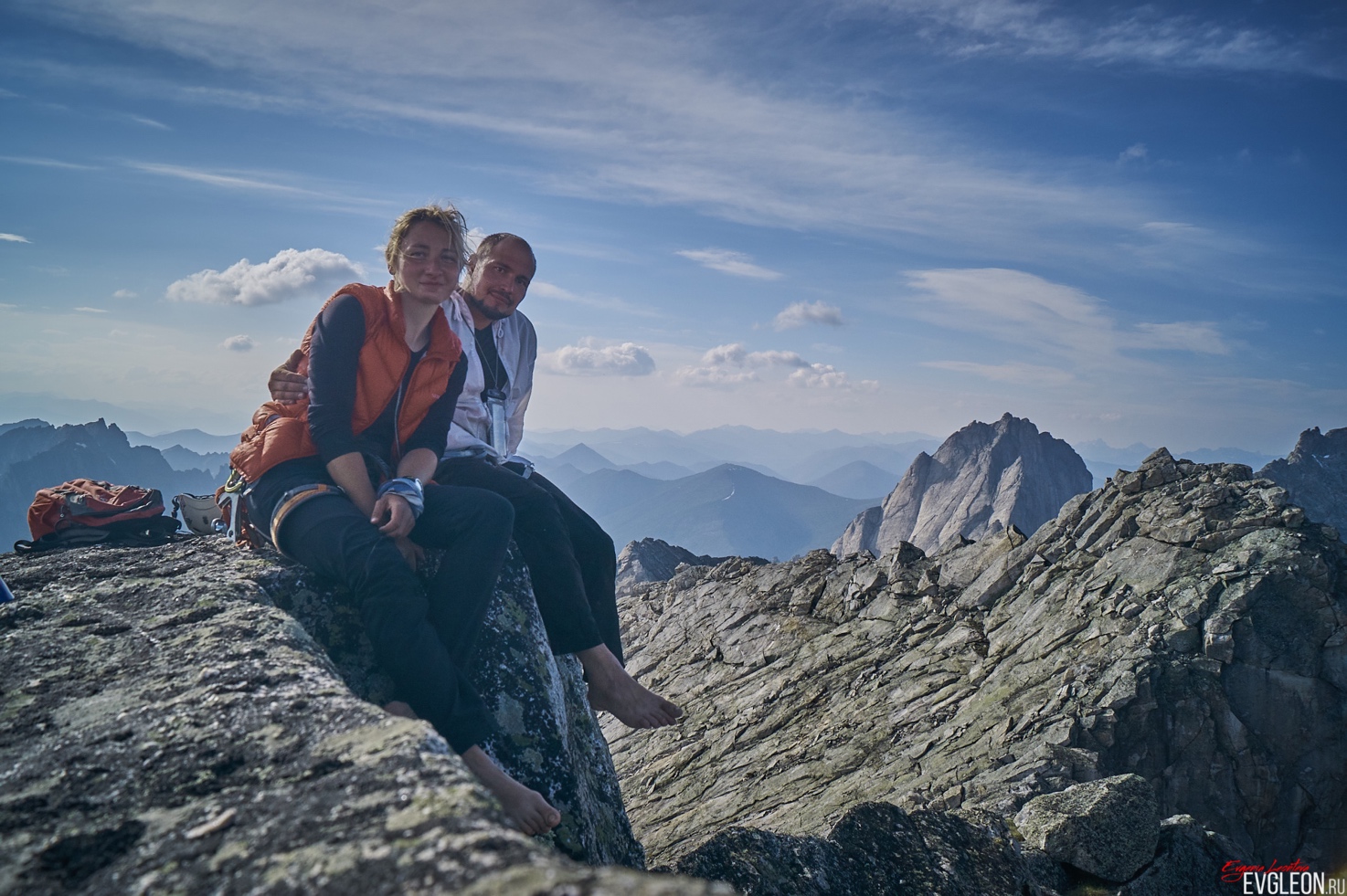 Фото 25. На вершине Красавицы3.3. Маршрут относительно безопасен, т.к. является гребневым. Риск возрастает при дождливой погоде, потому что плиты, покрытые очень скользким в намоченном состоянии лишайником, здесь не редкость. Связь с базовым лагерем осуществлялась с помощью радиостанции. Спуск осуществлялся по юго-западным склонам гор Красавица и Медиков в направлении перевала Аленка, далее с перевала в долину реки до бивака. Предполагаемая категория трудности маршрута 3Б, по сложности и протяженности маршрут сравним с маршрутами этой категории.1. Общая информация1. Общая информация1.1ФИО, спортивный разрядруководителяЛеонтьева Евгения Андреевна, 2 с.р.1.2ФИО, спортивный разрядучастниковАбрамов Григорий АлександровичПенкина Полина Вадимовна, 2 с.р.Рамазанова Анастасия ЕвгеньевнаСычева Дарья Сергеевна1.3ФИО тренераГлазунов Евгений Владимирович (МС)1.4ОрганизацияИркутская областная общественная организация Клуб активного отдыха и альпинизма «ГорыБайкала», проект «Невозможно – это не на всегда»2. Характеристика объекта восхождения2. Характеристика объекта восхождения2.1РайонЮжно-Муйский хребет2.2УщельеЗападная сторона пика Мечта2.3Номер раздела поклассификационной таблице 2013 года9.112.4Наименование и высота вершиныЧудовише, 2577мТатьяна, 2446мМедиков, 2548мКрасавица, 2549м2.5Географические координатывершины (широта/долгота), координаты GPS55°29'51,546'' N, 112°40'10,83" E55°29'23,934" N, 112°39'48,546" E55°29'7,488" N, 112°40'17,916" E55°29'3.492" N, 112°40'19.356" E3. Характеристика маршрута3. Характеристика маршрута3.1Название маршрутаТраверс3.2Предлагаемая категориясложности3Б3.3Степень освоенности маршрутаПервовосхождение3.4Характер рельефа маршрутаСкальный3.5Перепад высот маршрута(указываются данные альтиметра или GPS, м.)1027 3.6Протяженность маршрута(указывается в м.)34363.7Технические элементы маршрута (указывается суммарнаяпротяженность участков различной категории сложности с указанием характера рельефа (ледово-снежный, скальный))Скалы I кат. сл. – 2340 м Скалы II кат. сл. –  860 мСкалы III кат. сл. –  230 м3.8Спуск с вершины По юго-западным склонам гор Красавица и Медиков в направлении перевала Аленка3.9Дополнительные характеристикимаршрутаВода есть до начала участка R04. Характеристика действий команды4. Характеристика действий команды4.1Время движения (ходовых часовкоманды) 12 часов 45 минут4.2НочевкиНет4.3Время на контрольных точкахВыход из базового лагеря под Мечтой – 06:00Старт на R0 – 06:15 Перевал Праздничный – 08:00Вершина Чудовище – 09:00Вершина Татьяна – 12:30Вершина Медиков – 16:00Вершина Красавица – 17:00Возвращение в БЛ – 18:455. Характеристика метеоусловий5. Характеристика метеоусловий5До 11:00 без осадков с переменной облачностью. С 11 до 13:30 дождь от моросящего до грозового. На вершине Татьяны сильный ветер, на остальных участках маршрута ветер от штиля до умеренного. Температура примерно +16 градусов.  До 11:00 без осадков с переменной облачностью. С 11 до 13:30 дождь от моросящего до грозового. На вершине Татьяны сильный ветер, на остальных участках маршрута ветер от штиля до умеренного. Температура примерно +16 градусов.  6. Ответственный за отчет6. Ответственный за отчет6.1ФИО, e-mailЛеонтьева Евгения Андреевнаevgenialeon@mail.ru+79242263035№ участкаХарактер рельефаКатегория сложностиПротяженность, уголВид и количество крючьев0-1Плиты с травой, стланик. Крупноблочный курумникI+960м 15-30ᴼ-1-2Сужающийся к верху кулуар, представляющий из себя крутую каменную осыпь (от мелкой до крупноблочной)II340м 30-45ᴼ-2-3КурумникI300м 15-30ᴼ-3-4Каменные блоки и плитыII60м 15-30ᴼ-4-5Плиты средней крутизны, образующие небольшую стену, внутренний уголII+,III60м 30-60ᴼ-5-6Плиты средней крутизны, каменные блоки и плиты, плиты средней крутизныII+,IIIIII60м 30-60ᴼ60м 15-30ᴼ300м 15-30ᴼ-6-7Курумник, пологие плиты на гребнеI+400м 10-25ᴼ-7-8Плиты средней крутизныII+50м 30-50ᴼ-8-9Плиты средней крутизны, образующие небольшой внутренний уголIII50м 40-60ᴼДюльферная петля9-10Каменная осыпь, плиты, травянистые полкиI+150м 15-30ᴼ-10-11Крупные блоки, плиты, внутренние углыII+50м 15-50ᴼ2 камалота11-12Каменная осыпь на гребнеI+230м 10-25ᴼ-12-13Крупные блокиКрупные блоки, щельIIIIIIII20м 35-50ᴼ160м 15-35ᴼ20м 35-50ᴼ4 камалота, 1 закладка13-14Крупные блоки, плитыII80м 15-30ᴼ-14-15Крупные блоки, плитыВнутренние углыIIIII60м 20-50ᴼ20м 20-50ᴼ1 камалот№ участкаОписание0-1Движение по плитам с травой и стлаником, затем по каменной осыпи. Пешком, выбирая наиболее логичный путь подъема, обходя водопады справа. Выход к кулуару.1-2Движение плотной группой по живой каменной осыпи, обходя бараньи лбы справа. Далее кулуар раздваивается, придерживаемся правого варианта. Выходим на перевал Праздничный.2-3От перевала уходим налево. Передвижение по каменной осыпи, смещаясь немного правее.3-4Придерживаемся правой стороны гребня. Здесь в паре мест аккуратно траверсируем плиты. Большой жандарм также обходим справа.4-5Связываемся. Двигаемся вверх по плитам средней крутизны, образующим небольшую сильно положительную стенку. Начало по внутреннему углу, затем по плитам немного вправо. Также есть вариант выхода влево на длинную узкую полочку, откуда также выходим на вершину горы Чудовище. Складываем тур.5-6Возвращаемся обратно на перевал Праздничный по пути подъема.6-7Пешком проходим постепенно набирающую градус каменную осыпь. На гребне выбираем наиболее простые пути подъема среди пологих плит. Выходим на вершину Татьяна. Складываем тур. Связка Пенкина-Рамазанова-Сычева сходит с маршрута и по пути подъема отправляется вниз.7-8Оставшимся составом связки-двойки Леонтьева-Абрамов продолжаем траверс и начинаем спуск с вершины в юго-восточном направлении по плитам средней крутизны, находя небольшие щели и травянистые полочки. 8-9Организуем дюльфер по небольшому внутреннему углу среди плит.9-10Выходим на перемычку, чуть выше ее уровня траверсируем склон 150 метров преимущественно по травянистым полкам.10-11Связавшись, осуществляем подъем по склону с выходом на гребень, выбирая наиболее простые пути среди нагромождений крупных каменных блоков и плит. 11-12Выходим на простой гребень. Около 200 метров пешеходного туризма с элементами легкого лазания. 12-13Из каменной осыпи гребень перетекает в крупноблочные останцы. Придерживаемся левой стороны, осуществляем подъем на небольшой взлет гребня по плитам и щели, организуя страховку. Затем движемся по гребню, проходя сложные участки слева. За 20 метров до выхода на вершину Медиков лезем по щели, затем прямо и небольшой траверс вправо. Вершина – острый треугольный камень, поэтому складываем тур чуть ниже.13-14Спускаемся в направлении перемычки между вершинами Медиков и Красавица, выбирая наиболее простые пути среди плит и крупных каменных блоков.14-15Немного траверсируем склон от перемычки. Устанавливая две точки страховки, поднимаемся по небольшим внутренним углам к вершине горы Красавица, которая представляет из себя огромный отдельно лежащий каменный блок. Обходим его справа – подъем оказывается легкой боулдеринговой задачкой. Складываем тур.